U.S. Department of Justice Federal Prison SystemFY 2014 CONGRESSIONAL BUDGETBuildings and FacilitiesTable of Contents										         	Page No.    Overview									        1   Summary of Program Changes			        			       15III.  Appropriations Language and Analysis of Appropriations Language 	       16           IV.  Decision Unit Justification  New Construction                                                                                                Program Description							       17Performance Tables                                                                                   20                                        Performance, Resources, and Strategies                                                    23   Modernization and Repair    						      Program Description							      24Performance Tables              						      29                  3.   Performance, Resources, and Strategies                                                   32 V.    Program Increases by Item  							             A.  Renovate Administrative USP Thomson 					      33VI.   Program Offsets by Item 							     	        Rescission of Prior Years’ Unobligated Balances				      36VII. ExhibitsOrganizational Chart Summary of RequirementsFY 2014 Program Increases/Offsets by Decision Unit 		Resources by DOJ Strategic Goal/Objective Justification for Base AdjustmentsCrosswalk of 2012 AvailabilityCrosswalk of 2013 Availability  	   Summary of Reimbursable Resources (Not Applicable)  Detail of Permanent Positions by CategoryFinancial Analysis of Program Changes  			     Summary of Requirements by GradeSummary of Requirements by Object ClassSummary of ChangeStatus of ConstructionWaterfallI.  Overview for the Bureau of Prisons, Buildings and Facilities (B&F) Appropriation1.  Introduction and BackgroundThe Bureau of Prisons (BOP) was established in 1930 to provide more progressive and humane care for Federal inmates, to professionalize the prison service, and to ensure consistent and centralized administration of the 11 Federal prisons in operation at that time (now 119).  The mission of the BOP, an agency of the Department of Justice (DOJ), is to protect society by confining offenders in the controlled environments of prisons and community-based facilities that are safe, humane, cost-efficient, and appropriately secure, and that provide work and other self-improvement opportunities to assist offenders in becoming law-abiding citizens.  For FY 2014, a total of $105,244,000, with 239 positions and 126 FTEs is requested for the Buildings and Facilities (B&F) appropriation.  The FY 2014 request supports DOJ Strategic Goal 3:  Ensure and Support the Fair, Impartial, Efficient, and Transparent Administration of Justice at the Federal State, Local, Tribal and International Levels.  Funding is requested to renovate a recently acquired facility which will provide additional capacity and reduce existing, as well as, projected high levels of overcrowding in federal prisons.  Further, without legislative and administrative changes, the inmate population will continue to grow for the foreseeable future.  Electronic copies of the Department of Justice’s Congressional Budget Justifications and Capital Asset Plan and Business Case Exhibits can be viewed or downloaded from the Internet using the Internet address:  http://www.justice.gov/02organizations/bpp.htm.  2.  ChallengesThe BOP faces unprecedented challenges in managing the already large and increasing federal inmate population, and providing for inmates’ care and safety in crowded conditions, as well as the safety of BOP staff and surrounding communities, within budgeted levels.  Current crowding situations and future projected population growth requires additional capacity to effectively manage inmate overcrowding in federal prisons.Inmate overcrowding continues to be a major concern and challenge for the BOP.  Thus far in FY 2013, the federal inmate population totals 217,929, and system-wide crowding is at 37 percent over rated capacity, with 54 percent and 44 percent at high and medium security institutions respectively (data as of March 21, 2013).  Even with changes to the U.S. Sentencing Guidelines, which were retroactively applied, providing some crack cocaine offenders sentence reductions and/or release, the BOP still expects an additional net increase of 5,400 inmates in FY 2013 through FY 2014.  BOP strives to accommodate inmate population growth with a combined use of state, local and private sector contract beds, facility expansion, acquisition of existing structures, and construction of new prisons, as funding permits. The size of the BOP inmate population exceeds the rated capacity of its prisons by 37-54 percent on average, depending on the security level (as of March 21, 2013).  Rated capacity is the baseline used to calculate prison crowding, and assists in managing the BOP’s inmate population to distribute the population throughout the system efficiently and equitably.  The calculation for determining rated capacity involves stratified double bunking across all security levels and includes the following formulas: minimum and low security institutions at 100 percent double bunking; medium security institutions at 50 percent double bunking and; high security institutions at 25 percent double bunking.   Prison Crowding has been identified as a Federal Managers Financial Integrity Act (FMFIA) material weakness, and has been reported as such each year since FY 2006 in the DOJ’s Performance and Accountability Report (PAR).  In describing the issue, the Corrective Action Plan states:  “Remediation of the weakness through increasing prison capacity is primarily dependent on funding.  Other correctional reforms and alternatives will require policy and/or statutory changes.”  In light of overcrowding and stresses on prison staffing, BOP’s ability to safely manage the increasing federal inmate population is one of the Department’s top ten management and performance challenges identified by the Office of the Inspector General (OIG) in the DOJ PAR, stating in part “The Department has been aware for years of the problems that it is facing due to the rapidly expanding prison population.  The Department first identified prison overcrowding as a programmatic material weakness in its FY 2006 Performance and Accountability Report, and it has been similarly identified in every such report since.  In fact, prison overcrowding was the Department’s only identified material weakness in this last year.”  The OIG report also says “Since FY 2000, the BOP’s inmate-to-staff ratio has increased from about four-to-one to a projected five-to-one in FY 2013.  Since FY 2006, federal prisons have moved from 36 percent over rated capacity to 39 percent over rated capacity in FY 2011, with medium security facilities currently operating at 47 percent over rated capacity and high security facilities operating at 52 percent over rated capacity.”The following charts show representations of inmate cells at normal rated capacity versus overcrowded conditions at low, medium and high security levels.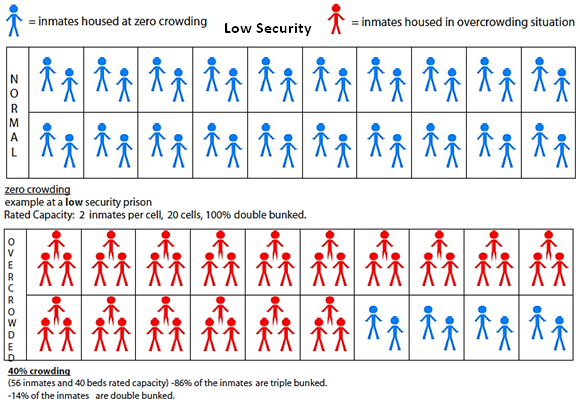 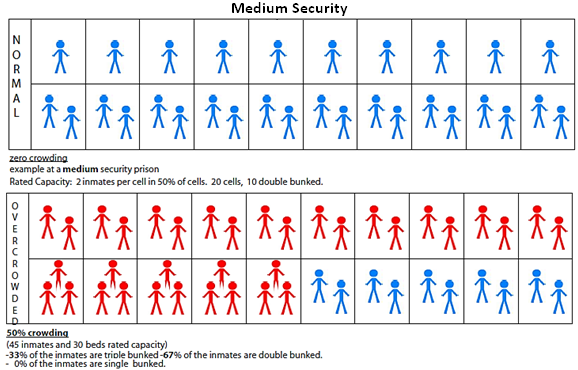 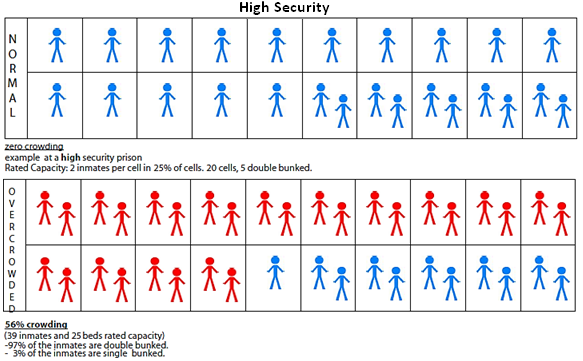 With the continued and projected inmate growth and age of existing prisons, the BOP continues to allocate M&R funds primarily for emergency, life safety, and some of the highest priority major projects, annually.  The BOP tries to follow the Federal Facilities Council Standing Committee on Operations and Maintenance Report Number 131 for maintaining existing prisons. As noted in report (GAO-10-94) released in November 2009, GAO concluded that BOP’s methods for projecting inmate population changes have been accurate.  GAO found projections were accurate, on average, to within 1 percent of the actual inmate population growth from fiscal year 1999 to August 2009.  The full GAO report is available at:  http://www.gao.gov/new.items/d1094.pdf.Also, in the recent GAO report Growing Inmate Crowding Negatively Affects Inmates, Staff, and Infrastructure (GAO-12-743) released in September 2012, “The increased population taxes the infrastructure that was designed for a smaller inmate population, affecting use of toilets, showers, water, and electricity, and wear and tear on food service equipment (e.g., freezer units).”  GAO goes on to state that “BOP has also experienced increased maintenance and repair costs, with 51 facilities over 30 years old and newer facilities also in need of maintenance and repair.”  The full GAO report is available at:  http://www.gao.gov/products/GAO-12-743At the end of FY 2012, 20,526 (94 percent) high security inmates were double bunked, and 17,049 (29 percent) of medium security inmates and 38,421 (85 percent) of low security inmates were triple bunked or housed in space not originally designed for inmate housing, such as television rooms, open bays, program space, etc., with the remainder double bunked.  As of March 21, 2013, BOP facilities were operating at 37 percent above rated capacity system-wide; and most critically, with 44 percent overcrowding at the medium security level and 54 percent overcrowding at high security.  Overcrowding rates will increase given incarceration trends.  Over 176,000 of the current federal inmate population are in facilities operated by the BOP.  The remainder, over 41,900 inmates or 19.2 percent, are in contract care including privately operated secure facilities, facilities managed by state and local governments, residential reentry centers, or home confinement.  The percentage of inmates in contract care has steadily increased from 2 percent in 1980, 11 percent in 1990, and 14 percent in 2000, to approximately 19 percent currently.  The following table shows the impact on future population, capacity and crowding projections:Projected Population, Capacity, and Crowding Note: The population projections are based on data and information from a variety of sources including the Administrative Office of the U.S. Courts, the U.S. Sentencing Commission, other DOJ components, and the BOP’s own information system (SENTRY).  The additional capacity projections shown above rely on enactment of funding for contract beds, prison renovation and prison activations.  The B&F appropriation is comprised of two decision units: 1) the New Construction decision unit would include funding to expand existing facilities and acquire or construct new prison facilities; and 2) the Modernization and Repair (M&R) decision unit is intended to include funding to maintain existing facilities in an adequate state of repair to provide a safe and secure environment to continue prison operations, thereby protecting taxpayer capital investments.For FY 2014, a total of $105,244,000 with 239 positions and 126 FTEs are requested for the B&F appropriation to support DOJ Strategic Goal 3:  Ensure the Fair and Efficient Administration of Justice. This request funds the base program for New Construction, but does not add new prison beds. This request also includes M&R resources to renovate the recently acquired Thomson facility.   M&RProgram Increase							 Dollars							 ($000)		  Pos.		FTERenovate Administrative   U.S. Penitentiary Thomson, IL			$15,000	    0		  2Total Program Increase				  15,000	    0		  2As a strategy to try to keep pace with inmate population growth, the BOP continues to rely on a combination of contracts with private, state, and local vendors; increasing use of residential reentry centers and home confinement; expansions of existing facilities where infrastructure permits; acquisition and renovation of existing structures; and new prison construction, as funding permits.Beyond 2014, there is no new capacity planned to come on line.  The request to renovate and convert Administrative U.S. Penitentiary (Administrative USP) Thomson to federal prison use will add 2,100 beds to BOP’s capacity.  The BOP is in need of new beds and believes that this request is the best method of quickly adding bed space for the growing inmate population.The combined inmate population confined in medium and high security facilities represents over 47 percent of the BOP institution inmate population.  One out of every six inmates at high security institutions are gang affiliated.  There are much higher incidences of serious assaults by inmates on staff at medium and high security institutions than at the lower security level facilities.  The additional higher security bed space from USP Thomson will provide relief for current and projected overcrowding.The number of Administrative Maximum Custody (ADX) beds available in BOP has not increased since ADX Florence, CO was activated in 1994, when the total inmate population was approximately 95,000.  Since then, the total inmate population has increased by over 122,000.  Thus, in addition to housing general population high security inmates, USP Thomson will also be used by the BOP to house a number of inmates with ADX custody, other inmates who have proven to be difficult to manage, and inmates who are designated for Special Management Units (SMUs).  Conditions of confinement for SMU inmates are more restrictive than for general population inmates.  The Thomson facility will provide the physical structure and security to appropriately house inmates who are designated for SMU placement.The SMU program is for inmates who have participated in or had a leadership role in geographical group/gang-related activity or those who otherwise present unique security and management concerns.  The BOP designates inmates to SMUs where greater management of their interaction is necessary to ensure the safety, security, or orderly operation of Bureau facilities.  SMU designation is non-punitive, and may be appropriate for any inmate meeting the referral criteria.  Conditions of confinement for SMU inmates are more restrictive than for general population inmates.  Inmates are expected to complete the four-level SMU program in 18 to 24 months, at which time they may be re-designated to an appropriate facility.  Successful completion requires strict adherence to the rules and regulations of the unit.  In addition, completion of the program requires active participation in self-study, individual, and group activities geared toward the development of behavior and values that will allow for the successful reintegration into general population.  Thus, this request for renovation of the Thomson facility has been determined to be the most cost efficient and suitable method of adding much needed ADX type and high security capacity.  The purpose of the M&R program is to provide the necessary resources to undertake essential rehabilitation, modernization and renovation of buildings, other structures, and associated systems.  This program provides the necessary modifications to meet legal requirements and accommodate correctional programs.  Further, the M&R base program is also responsible for repair or replacement of utilities systems and other critical infrastructure and repair projects at existing institutions in order to keep all systems and structures in an adequate state of repair.  The proper maintenance, modernization, and repair of BOP institutions is essential.  Failure to adequately maintain structures and utility systems erodes capital investment and multiplies the costs in future years for accomplishing the required repairs.  Most importantly, failure to maintain structures can cause direct and indirect security problems.As stated in the Inspector General’s memo dated November 13, 2009, regarding Top Management and Performance Challenges in the Department of Justice, “With approximately one-third of BOP’s 116 institutions 50 years or older, the increasing prison population also exacerbates a challenge for the BOP in repairing failing infrastructure at these institutions”.   In addition, the FY 2011 OIG Top Management and Performance Challenges report, dated November 8, 2011, states “Further, the BOP must constantly work to maintain the infrastructure of its aging facilities.”The BOP’s goal is to maintain a safe and productive environment for staff and inmates.  The level of annual resources being provided for the M&R program is enough for the BOP to be reactive to emergencies as major infrastructure and life safety systems begin to fail and to address a limited amount of high priority major projects, annually.  Currently, there are 119 institutions.  By the end of FY 2014, the BOP anticipates completing activation of two of these prisons (FCI Berlin, NH and Secure Female FCI Aliceville, AL), and the final funded and acquired prisons (USP Yazoo City, MS; FCI Hazelton, WV and Administrative USP Thomson, IL) will have begun the activation process.  The projected timeframes are dependent on funding.  As these facilities become fully operational, any repairs or maintenance above the $10,000 threshold will be funded from the M&R program.  Within the resources dedicated to the M&R program in FY 2013, the BOP proposes to address 33 major repair/replacement projects (26 have been awarded as of February 2013) and there are currently 150 on the waiting list (e.g., fence, roofs, HVAC, fire alarms).  Proper maintenance, repair and replacement is necessary to address failing systems to avoid significant deterioration and larger future replacement costs.Several years ago, DOJ completed implementation of the Asset Management Plan (AMP) system achieving compliance with the Real Property Management initiative from OMB.  The AMP inventories all real property and related information and tracks repair needs.  This is a significant DOJ and BOP accomplishment as the Federal Prison System accounts for over 90 percent of all of DOJ’s capital assets.In accordance with the Administration’s direction to focus on place-based policies and initiatives [M-09-28], the BOP has a long standing practice of locating many of its new federal prisons in rural areas.  As stated in the White House memo “The prosperity, equity, sustainability, and livability of neighborhoods, cities and towns, and larger regions depend on the ability of the Federal government to enable locally-driven, integrated, and place-conscious solutions guided by meaningful measures, not disparate or redundant programs which neglect their impact on regional development.”  The BOP’s positive impact on rural communities is significant.  By bringing in new federal jobs, stimulation of local businesses and housing, contracting with hospitals and other local vendors, and coordinating with local law enforcement, the BOP improves the economy of the town and the entire region where these rural facilities are located.Environmental AccountabilityThe BOP continues its progress of improving environmental and energy performance.  The BOP is aggressively pursuing the Energy Saving Performance Contract (ESPC) finance mechanism permitted by Executive Order 13423 and Energy Policy Act.  Thirty one ESPCs have been initiated over the last six years, and the BOP has moved forward with ESPCs at twenty-four institutions.  As part of these projects, the BOP is implementing green initiatives such as solar power, wind turbines, biomass boilers, geo-thermal systems, lighting upgrades, water conservation retrofits, heating and cooling equipment replacement, and many other energy saving measures.The BOP’s ESPC Program has won the following national awards:2006 DOE Small Team Award for the FCC Victorville Project2007 Presidential Award for Leadership in Federal Energy Management2007 GSA Award for the “Greening of Prisons”2009 DOJ Energy and Environmental Awards to USP Hazelton and FCC VictorvilleFor example, between 2008 and 2010 four institutions had completed ESPCs and Energy Conservation Measures (ECMs) are having a significant impact on the facilities consumption of water and energy.  The four institutions are the Federal Correctional Institution (FCI) Englewood, CO; FCI Big Spring, TX; Federal Correctional Complex (FCC) Victorville, CA; and FCC Petersburg.  The combined acreage for the four institutions is 2,518 and the total building space is 3,580,000 square feet.  The four institutions have a total of 28 ECMs.  The ECMs included water management, sub-metering, control upgrades, wind energy, solar PV (photovoltaic), solar thermal, biomass, geothermal, lighting, HVAC and plumbing upgrades, and electric vehicles.  The combined impact of the energy savings and emissions reductions generated by these ECMs is allowing the BOP to make a significant contribution to the reduction of federal greenhouse gas emissions.  The consolidated projected savings for the four sites are electrical 12,036,552 KWh/yr, natural gas 118,286 MBtu/yr, water 126,302 KGal/yr, sewage 70,9000 KGal/yr annually, and a significant saving in operation and maintenance costs.  Total emissions reductions for the four sites include CO2 24,705,781 lbs/yr, NOx (nitrogen oxide) 19,693 lbs/yr, and SOx (sulfur oxide) 25,348 lbs/yr. The Leadership in Energy and Environmental Design (LEED) Green Building Rating System is the nationally accepted benchmark for design, construction and operation of high performance sustainable buildings.  As part of this certification, these assets received points for a sustainable site, water efficiency, energy/atmosphere, materials/resources, indoor air quality and innovative designs.  The FCC in Butner, NC is one of the first prisons in the country to be LEED “Certified.”  The recently completed Aliceville, AL FCI for women achieved a Silver Rating under the LEED program, which is the first LEED Silver Rating earned for one of the BOP’s new institutions.  Currently, new prisons are built or being built in Yazoo City, MS; Aliceville, AL; and Hazelton, WV; all three of these prisons is or will be at a minimum LEED “Certified.”  In addition to ESPCs, the BOP is also pursuing energy conservation and greening projects via non-traditional methods.  As an example, the BOP is researching waste to power purchasing from a company that burns waste stream materials. After years of work at FCC Allenwood, the BOP has signed a contract with Lycoming County to purchase electricity produced from landfill methane gas.  The project is expected to increase county revenue, reduce greenhouse gas emissions and provide affordable electricity to the federal prisons.In an effort to conserve energy system-wide, the BOP implemented an Energy Conservation Initiative in 2006.  This initiative employs integrated design principles, optimization of energy performance and operational changes.  As part of this initiative, the BOP reduced the consumption of electricity, natural gas, fuel oil, gasoline and water.  This resulted in a 2 percent reduction in energy consumption over the fiscal year.  Also, the BOP implemented additional water conservation initiatives in 2009 and 2012 to reduce water consumption throughout the system.  The BOP has a very ambitious recycling program.  As an example, the Safety Department at the FCC in Lompoc, CA, operates a multi-faceted recycling and environmental awareness operation.  The institution employs several inmate workers to sort recyclable materials throughout the complex.  In FY 2007, FCC Lompoc’s recycling efforts kept 320,000 tons of recyclables, such as wood, cardboard, ferrous metals, non-ferrous metals, tires, batteries, anti-freeze, engine oil, cooking oil, wood pallets, plastics, light bulbs, computers and paper from entering the Nation’s waste stream.  The recycling program generated $28,885 in FY 2007 and avoided more than $24,000 in landfill disposal fees.The BOP has six institutions that have various size bio-diesel operations.  At these facilities, waste kitchen grease is converted into bio-diesel, and is used in vehicles and lawn equipment.  USP Big Sandy, KY produces over 500 gallons of bio-diesel per month.  The BOP anticipates this program will be expanded to most institutions over the next few years.  Water reduction challenges for the BOP continue to be a high priority.  The current method of measuring for water reduction is gallons per square feet.  It is difficult to achieve reductions in water usage due to the increasing crowding in BOP facilities.  The BOP continues the use of ESPCs and incorporates water conservation in every project.  3.  Full Program CostsFY 2014 Total Bureau of Prisons Request by DOJ Strategic GoalThe BOP’s mission plays a direct role in supporting DOJ, Strategic Goal 3:  Ensure and Support the Fair, Impartial, Efficient, and Transparent Administration of Justice at the Federal, State, Local, Tribal and International Levels.  In FY 2014, a total of $105,244,000 with 239 positions and 126 FTEs is being requested for the B&F appropriation to support the DOJ goal to: Provide for the safe, secure, humane, and cost-effective confinement of detainees awaiting trial and/or sentencing, and those in the custody of the Federal Prison System (Strategic Goal 3.3)The BOP’s budget integrates both DOJ and BOP Strategic Goals and Objectives.  Each performance objective is linked with the costs of critical strategic actions.  The FY 2014 B&F budget request includes resources to continue the New Construction base program, renovate a recently acquired facility and continue the current services amount for the most critical Modernization and Repair needs of existing institutions.  Resources for each objective that the BOP supports are identified under each decision unit.  The total costs include the following:The direct cost of all activitiesIndirect costsCommon administrative systems costsBoth performance and resource tables within each decision unit justification define the total costs of achieving the strategies the BOP will implement in FY 2014.FY 2014 Budget Request by Decision UnitNew Construction Funds:  $23,096,000In addition to this request, a rescission of $30,000,000 in prior years’ New Construction unobligated balances is proposed.  The rescission eliminates funding of $19.7 million from the “Administrative U.S. Penitentiary Thomson, IL” facility and reduces four partially funded projects as shown on the Status of Construction (Exhibit N), leaving $500,000 or less in available funding in each.  For FY 2014, $23,096,000 in New Construction base funds are required to provide for ongoing expenses within the decision unit.  New Construction base resources are essential to the program and required for the Oklahoma Transfer Center lease payments (approximately $10 million per year); salaries and administrative costs of architects, project managers, site selection, procurement, and other staff necessary to carry out the program objective; environmental requirements and geo-technical exploration; construction of inmate work program areas; expansion and conversion projects, i.e. additional special housing unit space; and any unforeseen preliminary project costs issues which may arise and are not included in the individual project cost estimate.  Further, new construction base funds are utilized when site investigations are required for a project in which a specific location has not yet been identified.The following chart shows the history of New Construction funding levels from FY 2002 to the FY 2014 Request.Modernization and Repair:  $82,148,000The request for the Modernization and Repair decision unit includes base resources in the amount of $67,148,000 and program increases of $15,000,000 to renovate Administrative US Penitentiary Thomson, IL.  The request for a program increase is critical to manage the federal inmate population which exceeds the rated capacity.  Renovating the Thomson facility will add much needed bed space and ease high levels of overcrowding at high security facilities.  This request will allow the BOP to quickly address the shortage of bed space for the most violent offenders.  For FY 2014, $67,148,000, or a 0.25 percent replacement value level, is requested for the M&R program to remain at the current services level.  This requested base level for M&R will fund basic and emergency type repairs of BOP’s aging facilities’ infrastructures.The M&R program is intended to provide the necessary resources to undertake essential rehabilitation, renovation and replacement projects at existing institutions to ensure structures, utilities systems, and other plant facilities are operational.  M&R is essential to institution security because deteriorated facilities add to increased risk of escape, inability to lock down cells, and violence due to frustration over inadequate living conditions, such as leaking and collapsing roofs at some locations that are in need of replacement. The following chart shows the history of M&R funding levels and requests from FY 2002 to FY 2014.4.  Performance ChallengesThe biggest challenge facing the BOP is managing the ever increasing federal inmate population and providing for their care and safety, while maintaining appropriately safe and secure prisons, required to ensure the safety of BOP staff and surrounding communities within budgeted levels.  The system-wide crowding level in BOP facilities is currently 37 percent above rated capacity (as of March 21, 2013), and it is projected that the population will continue to outpace available bed space in future years.  Therefore, adding new capacity to accommodate the increasing population is crucial to reducing overcrowding and effectively managing federal inmates.  In addition, M&R funding is important to safely and properly maintain existing prisons.  Prison facilities are subjected to much heavier than normal use, since they are continuously used 24 hours a day, 365 days a year, in overcrowded conditions.  Failure to maintain structures can cause direct and/or indirect security problems.  It has been particularly challenging to manage the federal prisoner population at higher security levels.  The combined inmate population confined in medium and high security facilities represents over 47 percent of the BOP institution inmate population.  It is important to note that at the medium security level, about 67 percent of the inmates are drug offenders or weapons offenders, approximately 75 percent have a history of violence, 40 percent have been sanctioned for violating prison rules, and half of the inmates in this population have sentences in excess of 8 years.  At the high security level, more than 70 percent of the inmates are drug offenders, weapons offenders, or robbers, another 10 percent have been convicted of murder, aggravated assault, or kidnapping, and half of the inmates in this population have sentences in excess of 10 years.  Furthermore, nearly 70 percent of high security inmates have been sanctioned for violating prison rules, and more than 90 percent have a history of violence.Further, with the ongoing threats and activity of terrorist organizations, the BOP’s work has taken on significantly greater risks with the incarceration of high-profile convicted terrorists such as:  Zacarias Mossaoui, Nidal Ayyad (World Trade Center Bomber), Terry Nichols, Sheik Rahman, Richard Reid, Ramzi Yousef, Ahmed Ghailani, and Colleen LaRose (a.k.a. Jihad Jane).  About one-third of the BOP’s 119 institutions are over 50 years old.  The BOP prioritizes its major M&R projects (typically those costing about $300,000 or more) so that the most critical are funded first in order to maintain safe and secure facilities.  Maintaining sufficient M&R resources is crucial to ensuring BOP facilities are kept in an adequate state of repair for the safety of staff, inmates, and the surrounding communities.  Failure to adequately maintain structures and utility systems erodes capital investment and multiplies the costs in future years for accomplishing the required maintenance and repair.  This is particularly important given the Administration’s emphasis on agency asset management planning processes.The BOP has made significant progress in environmental and energy performance and will continue to integrate and update prior practices and requirements, as funding permits.  The BOP is actively utilizing the ESPC finance mechanism permitted by Executive Order 13423 and Energy Policy Act.  An ESPC is a contract that provides for the performance of services for the design, acquisition, financing, installation, testing, operation, and where appropriate, maintenance and repair, of an identified energy or water conservation measure or series of measures at one or more locations.  The contractor must incur costs of implementing energy savings measures, including at least the cost (if any) incurred in making energy audits, acquiring and installing equipment, and training personnel in exchange for a predetermined share of the value of the energy savings directly resulting from implementation of such measures during the term of the contract.  Payment to the contractor is contingent upon realizing a guaranteed stream of future energy and cost savings, with any savings in excess of that guaranteed by the contractor accruing to the Federal Government.  Thus far in FY 2013, the BOP has awarded one Utility Energy Service Contract.  Thirty-one ESPCs have been initiated over the last five years, and the BOP has moved forward with ESPCs at twenty-four institutions.   The BOP implemented a performance contract schedule which incorporates each institution within the BOP to complete a performance contract by the end of FY 2020.  With 119 federal prisons and about 218,000 inmates, the BOP is the largest energy and water consumer in the Department of Justice.  Like all other government entities, the BOP is required to meet the goals established in the Energy Policy Act of 2005, the Energy Independence and Security Act of 2007 and Executive Order (EO) 13423.  As stated, the BOP is aggressively pursuing ESPCs to help meet these goals, but with our increasing inmate population and aging infrastructure, ESPCs alone will not be enough.  Currently, on the M&R backlog list, there are approximately $29 million in energy related projects.  It is estimated that during the next five years, the BOP will need over $250 million in energy related M&R funds to meet these goals.  As an example, Executive Order 13423 requires that by 2015, 15 percent of BOP buildings/institutions are to be sustainable.  To be considered sustainable, these buildings have to meet the five guiding principles of sustainability.  An engineering firm performed a contract study on an existing institution to determine the estimated cost to meet these guiding principles.  The estimate for this work is approximately $3 million.  To meet the 15 percent requirement, the BOP would have to make 18 prisons sustainable.  This alone would require approximately $51 million in M&R funds.Most recently, Executive Order (EO) 13514 was issued.  The purpose of this EO is to reduce Green House Gases government-wide.  This will require the BOP to reduce energy consumption even further.  It has not yet been determined how the BOP will meet the mandates of this EO, but it is anticipated that a significant amount of M&R funds will be needed to get there.  Also, in order to meet the requirements of this EO, old equipment will have to be replaced, i.e. boilers.  The BOP has 34 institutions that are over 50 years old and a large amount of equipment at these institutions is inefficient and emits large quantities of greenhouse gases.  If the BOP were to replace the equipment, these costs could exceed $50 million. The BOP is also in the process of self-certifying the Environmental Management Systems (EMS) based on requirements of International Organization Standards 14001.  The main purpose of EMS is to identify operations which affect the environment.  During the self- certification process, a survey team performs an inspection to determine if the institution complies with all environmental regulations.  As a result of inspections, the BOP has found that many institutions require infrastructure improvements to meet regulations.  For example, after an inspection that took place at USP Atlanta, it was determined that the underground fuel tanks would have to be replaced to meet the current standards.  The cost of this work is approximately $350,000.  The total cost estimate to provide the necessary repairs, Bureau-wide, could amount to $10 million.  If these repairs are not made, BOP may be subjected to possible fines by the EPA, and even worse, could have an incident that damages the environment.II.   Summary of Program Changes III: Appropriations Language and Analysis of Appropriations LanguageAppropriations LanguageThe 2014 budget estimates include proposed changes in the appropriation language listed and explained below.  New language is italicized.         Buildings and FacilitiesFor planning, acquisition of sites and construction of new facilities; purchase and acquisition of facilities and remodeling, and equipping of such facilities for penal and correctional use, including all necessary expenses incident thereto, by contract or force account; and constructing, remodeling, and equipping necessary buildings and facilities at existing penal and correctional institutions, including all necessary expenses incident thereto, by contract or force account, $105,244,000, to remain available until expended, of which not less than $82,148,000 shall be available only for modernization, maintenance and repair, and of which not to exceed $14,000,000 shall be available to construct areas for inmate work programs: Provided, That labor of United States prisoners may be used for work performed under this appropriation. (cancellation)Of the unobligated balances from prior year appropriations available under this heading, $30,000,000, are hereby permanently cancelled: Provided, That no amounts may be cancelled from amounts that were designated by the Congress as an emergency requirement pursuant to the Concurrent Resolution on the Budget or the Balanced Budget and Emergency Deficit Control Act of 1985, as amended. Note:  A full-year 2013 appropriation for this account was not enacted at the time the budget was prepared:  therefore, this account is operating under a continuing resolution (P.L. 112-175).  The amounts included for 2013 reflect the annualized level provided by the continuing resolution.IV. Decision Unit JustificationA. New ConstructionNo Information Technology for this program.1.  Program DescriptionNew ConstructionThe budget proposes a rescission of $30 million in prior years’ unobligated New Construction balances.  The rescission reduces the “Administrative USP Thomson, IL” project and four other partially funded projects as shown on Exhibit N.For FY 2014, $23,096,000 in New Construction base funds are required to provide for ongoing expenses within the decision unit.  New Construction base resources are required for the Oklahoma Transfer Center lease payments (approximately $10 million per year); salaries and administrative costs of architects, project managers, site selection, procurement, and other staff necessary to carry out the program objective; environmental requirements and geo-technical exploration; construction of inmate work program areas; expansion and conversion projects, i.e. additional special housing unit space; and any unforeseen preliminary project costs issues which may arise and are not included in the individual project cost estimate.  Further, new construction base funds are utilized when site investigations are required for a project in which a specific location has not yet been identified.Most criminal justice agencies have some degree of discretion in controlling their workloads, typically through priority systems developed to ensure that the most important cases are handled first.  However, the BOP must, by law, accept all inmates sentenced to confinement by the Federal courts.  In addition, in accordance with the D.C. Revitalization Act of 1997, the BOP must accept responsibility for the District of Columbia sentenced felon population.  The BOP regularly reviews capacity requirements, considers the current and projected inmate population levels, current law enforcement initiatives, geographic origin of the confined population, and the age and condition of existing facilities.  As federal inmate population levels are projected to continue increasing, the BOP will strive to manage the population to ensure that federal inmates continue to serve their sentences in a safe and humane environment.The BOP strives to accommodate its population in the safest and most cost effective manner.  The BOP continues to explore opportunities for increasing capacity through the utilization of contract facilities, expansion of existing facilities, acquisition and conversion of military and other properties to prison use, and the ongoing design and construction of new prisons, consistent with capacity planning and available funding.From a cost perspective, the expansion of existing institutions is considered by BOP to be a cost effective technique for increasing prison capacity, and the BOP has added housing units at facilities where program space and systems infrastructure can absorb further population increases.  However, where major program and support areas such as food service and utilities are at capacity, institutional expansion may be cost prohibitive and other alternatives are considered.  GAO Report 08-634, PRISON CONSTRUCTION, recommended that the BOP communicate in DOJ’s annual Congressional budget submission:  (1) the extent to which project costs may vary from initial estimates, and (2) changes that may impact the functionality of projects.  Actual Costs May Vary from Initial Estimates - The cost estimates appearing on the Status of Construction exhibit are preliminary and are updated periodically based on the following factors:  when full construction funds are anticipated to become available; geographic location; historical and projected cost escalation; and allowances for uncertainty as to actual sites to be developed.  Preliminary estimates in this budget have been adjusted primarily due to when full construction funds are anticipated to become available and based on security level and capacity changes noted below.  Although cost escalation has been lower in recent years, preliminary cost estimates historically increase (approximately 5 percent or more) each year until full funding is provided for projects and construction contracts can be awarded.Changes from the FY 2013 Congressional Budget – Construction at the Secure Female FCI Aliceville, AL facility has been completed.  Therefore, the project was removed from the report.  The construction completion date for USP Yazoo City, MS with camp was changed from January 2013 to July 2013.  The “Acquire Existing Institution for higher security FCI” was changed to “Administrative USP Thomson, IL with camp” since the BOP acquired the facility on 10/2/2012.  The FY 2013 Continuing Resolution along with the FY 2014 Budget includes rescissions that will impact five new construction projects.  Total proposed project rescissions are as follows:  rescission of $64.7 million from the Administrative USP Thomson, IL facility; rescission of $5.4 million from the FCI Midwestern/Leavenworth, KS with camp project; rescission of $3.8 million from the USP Letcher County, KY with camp project; rescission of $848,000 from the USP South Central/Forrest City, AR with camp project; and rescission of $127,000 from the Administrative USP El Reno (Western), OK with camp project.In addition, activation funding dates for the following projects cannot be determined, due to proposed FY 2013 and FY 2014 rescission of funds and insufficient available resources:  FCI Midwestern/Leavenworth, KS with camp; USP Bennettsville, SC with camp; USP Letcher, KY with camp; USP South Central/Forrest City, AR with camp; Administrative USP El Reno, OK with camp; USP North Central/Pekin, IL with camp; and FCI Florida with camp.2. Performance, Resources, and StrategiesThe New Construction decision unit contributes directly to the Department’s Strategic Goal 3: Ensure and Support the Fair, Impartial, Efficient, and Transparent administration of Justice at the Federal, State, Local, Tribal, and International Levels.  Within this Goal, the decision unit’s resources specifically address the Department’s Strategic Objectives 3.3:  Provide for the safe, secure, humane, and cost effective confinement of detainees awaiting trial and/or sentencing, and those in the custody of the Federal Prison System.a. Performance Plan and Report for OutcomesAs illustrated in the preceding Performance and Resources Table, the outcome measures for this decision unit include: Number of facilities completed/constructed and System-wide crowding level.  During FY 2012, the BOP did not complete any Environmental Impact Study (EIS)/ Environmental Assessments.  Only one EIS Environmental Assessment is anticipated in FY 2013 (CAR 14).  However, the BOP anticipates one EIS Environmental Assessments to be completed in FY 2014 (CAR 15).The BOP did not have any major construction awards in FY 2012 and does not currently anticipate any major construction awards in FY 2013 or FY 2014.  In FY 2012, BOP completed construction of one facility (Secure Female FCI Aliceville, AL).  For FY 2013, the BOP anticipates the completion of the remaining two ongoing construction projects (USP Yazoo City, MS and FCI Hazelton, WV).  There are no other fully funded ongoing construction projects for future years. The population projections are based on data and information from a variety of sources including the Administrative Office of the U.S. Courts, the U.S. Sentencing Commission, other DOJ components, and the BOP's own information system (SENTRY).  Additional capacity projections rely on future enactment of funding for contract beds, acquisitions, new construction, and activations.  For FY 2012, the actual system-wide crowding was 38 percent.  BOP’s new projections for system-wide crowding (per the most recent capacity plan dated February 21, 2013) are estimated to remain at 38 percent for FY 2013 and FY 2014.  b. Strategies to Accomplish OutcomesThe BOP strives to acquire needed capacity through a multi-pronged approach of contracts with private providers of correctional services for male low security special populations, with state and local governments, expansions of existing facilities, and construction and acquisition of new prisons, as funding permits.  BOP continues to contract out for male special population low and minimum security inmates.  A total of 41,907 inmates (19.2 percent) were housed in contract confinement as of March 21, 2013.   B.  Modernization and Repair No Information Technology for this program.1.  Program DescriptionModernization and RepairFor FY 2014, a total of $67,148,000 is requested for the Modernization and Repair (M&R) base program.  This program is intended to provide the base resources to undertake essential rehabilitation, modernization and renovation of buildings, other structures, and associated systems, necessary modifications to meet legal requirements and accommodate correctional programs, repair or replacement of utilities systems and other critical infrastructure and repair projects at existing institutions in order to keep all systems and structures in a good state of repair.  Proper maintenance, modernization, and repair of BOP institutions are essential.  Failure to adequately maintain structures and utility systems erodes capital investment and multiplies the costs in future years for accomplishing the required maintenance and repair.  Most important, failure to maintain structures can cause direct and/or indirect security problems.  In addition, $15,000,000 in M&R program increases are requested to renovate Administrative USP Thomson, IL.  The Thomson facility was acquired in October 2012 and renovations and repairs are required to convert it to federal prison use.   Most maintenance and repair projects are performed using inmate work crews.  This provides instructional work for inmates and labor for the work to be performed.  Inmate work crews require staff supervision to direct the work being performed and for obvious security reasons. Almost one-third of the BOP’s 119 institutions are over 50 years old, and most have not undergone major renovations from the time they were constructed or acquired and converted to prison use by the BOP.  Each facility has numerous buildings on the compound, including inmate living quarters, many of which require extensive work to maintain an adequate state of repair to assure that they meet established standards.  Prison facilities are subjected to much heavier than normal use, since they are continuously used 24 hours a day, 365 days a year, in overcrowded conditions.  Because of the size of the population, at medium and high security prisons (which are 44 percent and 54 percent over rated capacity respectively as of March 21, 2013), the facilities are over utilized, causing extensive wear and tear, as well as premature deterioration.  This is especially true in many of the older facilities where the utility system infrastructures (water, sewer, electrical, and heating/air conditioning) were originally designed for a smaller inmate population.Institutions perform detailed annual inspections of all areas of their physical plants and provide a list of projects to their regional office for all items that are in need of remedial action.  The regional offices consolidate major project request lists from their facilities and forward the priority lists to the central office.  The central office prioritizes all the major M&R project requests (typically those over $300,000) submitted by the regions and allocates funds for as many projects as practical.    As of September 30, 2012, the BOP had 560 ongoing major and minor M&R projects at various stages of completion.  Individual project costs range from a low of $10,000 to many millions of dollars.  To manage this volume of projects and resources most efficiently, the BOP has significantly improved the M&R program by using long range master planning with detailed surveys of older facilities, and establishing a project time limit policy (three years).To address the large inventory of older facilities, the BOP established a Long Range Master Plan that includes surveys of pertinent facilities.  The first facilities to be surveyed were those which are over 50 years old and have not had any major renovations.  Surveys were conducted by contractors to determine the extent of renovations required to bring the older facilities to an adequate state of repair, and whether the costs of repair would equal or exceed the cost of replacing the facility.  Survey results, along with other known renovation needs, are then used by management in a long range plan, so M&R projects can be prioritized and planned in advance, but are dependent on funding levels.  A three year time limit policy for M&R projects was implemented in 1998 to ensure that institutions either complete scheduled projects in a timely manner, or the projects will be cancelled.  When a project is cancelled, the funding is applied to the next highest priority project.  All projects are monitored so local, regional, and central office management are informed of projects which may not meet the time limit.  The number of M&R projects being cancelled per fiscal year decreased from 65 in FY 2002 to 7 in FY 2012.       The replacement value method of requesting funding was first implemented in FY 2000 which allowed the BOP to adopt a project management approach to the M&R program, since it should ensure a reliable funding stream and stable work force.  This method is based on recommendations of the Federal Facilities Council (FFC), which recommends that facilities maintenance programs should be funded at 2 to 4 percent of their replacement value.  Using a replacement value method of funding rather than the previous line item method, allows projects to be planned well in advance, and preliminary/preparation work can be performed prior to the scheduled start of the projects.  Previously, preliminary work could not always be performed since this required considerable expense, and there was no assurance projects would be funded.  In addition, staff and jobs can now be scheduled to meet the unique requirements of each institution and project; i.e. shifting inmates between housing units at a given institution.  The level of planning provided by this funding method enables management to obligate funds and start projects on schedule, which was not previously the case.  Under the prior method, projects were funded up-front as line items, so staff and funding were dedicated to specific projects, which could not be started until preliminary/preparation work was completed.The replacement value method of funding has shortened the time required to complete large M&R projects, through concurrent management of projects in phases, based on projected availability of funds.  Under this method, managers can plan projects in smaller stages over a longer period of time and can schedule work to allow for regional and seasonal weather conditions, as well as the unique needs of the facilities and availability of local contractors.  Prior to this method, it could take BOP from four to five years to complete large M&R projects. With the replacement value method, the time to complete these projects can be reduced by two to three years.  The BOP M&R projects are classified under five general categories for internal management purposes, (Life Safety, General Improvements, Infrastructure Improvements, Hazardous Waste, and Energy Savings).  Within each of these categories are special projects to meet various regulations and codes requirements.  Life Safety projects are required to make corrective actions in order to comply with National FireCode (NFPA 101) standards.  General Improvement projects are established to modernize and/or improve equipment, entire rooms, such as kitchens, or buildings that require total rehabilitation of structures, including walls, and utilities.  Infrastructure Improvement projects are established to modernize or replace utilities, such as water pipes and electrical systems.  Hazardous Waste projects are established to abate hazardous waste, such as asbestos, through removal, encapsulation, and other methods as necessary.  Energy Savings projects are established to conserve energy by using more energy efficient equipment and systems.  Energy projects are also required to meet pertinent energy conservation laws and regulations.The five categories may also contain subcategories of projects (such as Accessibility, Environmental, and others) to meet specific needs.  For example, General Improvement projects may each include smaller Accessibility projects to meet Architectural Barriers Act requirements.  Environmental projects are necessary for the BOP to be in compliance with environmental and safety regulations required by the Environmental Protection Agency (EPA) and the Office of Safety and Health Administration (OSHA).The BOP has made significant progress in environmental and energy performance and will continue to integrate and update prior practices and requirements.  Receipt of sufficient M&R funding will further ensure enhanced performance and compliance with statutory and legal requirements.  The BOP is actively utilizing the Energy Saving Performance Contract (ESPC) finance mechanism permitted by Executive Order 13423 and Energy Policy Act.  An ESPC is a contract that provides for the performance of services for the design, acquisition, financing, installation, testing, operation, and where appropriate, maintenance and repair, of an identified energy or water conservation measure or series of measures at one or more locations.    The BOP has twenty four ESPCs plus one Utility Energy Savings Contract (UESC) in different phases, and plans to look into the utilization of these contracts at every institution where it is practical.  With 119 federal prisons and about 218,000 inmates, the BOP is the largest energy and water consumer in the Department of Justice.  Like all other government entities, the BOP is required to meet the goals established in the Energy Policy Act of 2005, the Energy Independence and Security Act of 2007 and Executive Order (EO) 13423.  As stated, the BOP is aggressively pursuing ESPCs to help meet these goals, but with our increasing inmate population and degrading infrastructure, ESPCs alone will not be enough.  Currently, on the M&R back log list, there are approximately $29 million in energy related projects.  It is estimated that during the next five years, the BOP would need over $250 million in energy related M&R funds to meet these goals.  As an example, Executive Order 13423 requires that by 2015, 15 percent of BOP buildings/institutions are to be sustainable.  Most recently, Executive Order 13514 was issued.  The purpose of this EO is to reduce Green House Gases government-wide.  This will require the BOP to reduce energy consumption even further.  It has not yet been determined how the BOP will meet the mandates of this EO, but it is anticipated that a significant amount of M&R funds will be needed to get there.  The BOP is also in the process of self-certifying the Environmental Management Systems (EMS).  The main purpose of EMS is to identify operations which effect the environment.  During the self-certification process, a survey team performs an inspection to determine if the institution complies with all environmental regulations.  As a result of   inspections, the BOP has found that many institutions require infrastructure improvements to meet regulations.  The M&R program has demonstrated substantial improvements through the implementation of the Long Range Planning method with its associated facility surveys, the project time limit policy, and the two percent replacement value method of requesting funding.  These changes have helped the BOP complete more projects in a shorter period of time and stretch its repair dollars.  With the time limit policy, the BOP has been able to substantially reduce the M&R unobligated balance from over $118 million in FY 1999 down to $11.2 million at the end of FY 2012.  The BOP has a current backlog of M&R major project priorities totaling 159 projects at an approximate cost of $342 million.  This list does not encompass all of BOP’s M&R needs.  The list reflects only those major projects (typically costing over $300,000) that have been approved to receive funding as resources become available.  Also, the list does not reflect the universe of unfunded repair and improvement minor projects (less than $300,000) which are managed and prioritized at the regional level.  BOP’s priority continues to be the funding of emergency, security, and life safety type projects.  For FY 2014, an M&R base amount of $67.1 million is requested to maintain current services, or 0.25 percent replacement value.  This level for M&R will fund a limited number of the most critical repairs of BOP’s aging facilities’ infrastructure.  Additionally, $15 million in resources are requested for renovations and repair of the Administrative USP Thomson facility. 2.  Performance, Resources, and StrategiesThe Modernization and Repair (M&R) decision unit contributes directly to the Department’s Strategic Goal 3: Ensure and Support the Fair, Impartial, Efficient, and Transparent administration of Justice at the Federal, State, Local, Tribal, and International Levels.  Within this Goal, the decision unit’s resources specifically address the Department’s Strategic Objectives 3.3:  Provide for the safe, secure, humane, and cost effective confinement of detainees awaiting trial and/or sentencing, and those in the custody of the Federal Prison System.a. Performance Plan and Report for OutcomesAs illustrated in the preceding Performance and Resources Table, the outcome measures for this decision unit include: Court ordered remedial projects and Dollar value of fines for violations.  The BOP funds M&R projects within its available resource level.  In FY 2012 the BOP completed and closed 482 M&R projects, leaving 560 active.  For FY 2013, BOP anticipates completing and closing 310 M&R projects, leaving 665 active at year end and for FY 2014, BOP anticipates completing 350 M&R projects, leaving 685 active at year end.  Institutions perform detailed annual inspections of all areas of their physical plants and provide a list of projects to their regional office for all items which are in need of remedial action, and they are placed on a priority list for funding.  Depending on funding for FY 2014, the BOP plans to complete renovations of the Administrative USP Thomson, IL facility.  The BOP projects that there will continue to be no court ordered remedial projects or dollar value of fines for violations for FY 2013 and FY 2014.  The BOP follows a plan to help assure that existing facilities meet established standards.b. Strategies to Accomplish OutcomesThe M&R program has demonstrated substantial improvements through the implementation of the Long Range Planning method with its associated facility surveys and the project time limit policy.V.  Program Increases by ItemItem Name:  Renovate/Repair Administrative USP Thomson, IllinoisBudget Decision Unit:  		Modernization and RepairStrategic Goal & Objective:		Goal 3; Objective 3.3Organizational Program:		Modernization and RepairComponent Ranking of Item:		1 of 1Program Increase:									    Dollars 			Pos.	Agt./Atty     FTE   	     ($000)Renovate Administrative USP Thomson, IL		  0	     0		 2	    15,000Total Program Increase				  0 	     0		 2	  $15,000											 Description of ItemFor FY 2014, resources are requested to renovate Administrative U.S. Penitentiary (Administrative USP) Thomson, Illinois.  This facility will house high security federal inmates and provide much needed bed space at this security level.Justification Crowding at high security facilities continues to be a great concern for the BOP.  These institutions are operating at 54 percent over rated capacity.  Further, inmate crowding at high security levels is projected to worsen in future years, as the population continues to outpace capacity.  The BOP operates a cost efficient new construction program and utilizes other means of acquiring bed space whenever possible to achieve the most efficient operations.  This request, to renovate Administrative USP Thomson, will add high security bed space to house persons prosecuted and sentenced under federal law.  The BOP acquired the Thomson facility in October 2012 and is in need of funds to renovate and convert the facility to meet federal prison standards.  The Thomson Correctional Center is a relatively new facility, built to house high security inmates.  Renovating this facility will not only allow the BOP to quickly add needed capacity, but it will also permit the BOP to move high security and administrative maximum inmates out of USPs to free up bed space for the higher security general population.  Administrative USP Thomson will house some Administrative Maximum (ADX) security inmates as well as high security inmates in the Special Management Unit (SMU) program.  The BOP’s ADX facility houses the most violent, disruptive, dangerous and escape-prone inmates within the Federal Prison System including those convicted of terrorist activities.  The number of ADX beds available in BOP has not increased since ADX  Florence, Colorado was activated in 1994, when the total inmate population was approximately 95,000.  Currently, the institution is at its capacity and cannot safely accommodate projected increases in these types of inmates who are within or entering the prison system.  Due to their violent history, these inmates cannot be placed in just any institution or permitted to be bunked with other inmates or mingle with the general population.  The SMU program is for inmates who have participated in or had a leadership role in geographical group/gang-related activity or those who otherwise present unique security and management concerns.  The BOP designates inmates to SMUs where greater management of their interaction is necessary to ensure the safety, security, or orderly operation of Bureau facilities.  SMU designation is non-punitive, and may be appropriate for any inmate meeting the referral criteria.  Conditions of confinement for SMU inmates are more restrictive than for general population inmates.  Inmates are expected to complete the four-level SMU program in 18 to 24 months, at which time they may be re-designated to an appropriate facility.  Successful completion requires strict adherence to the rules and regulations of the unit.  In addition, completion of the program requires active participation in self-study, individual, and group activities geared toward the development of behavior and values that will allow for the successful reintegration into general population.  Thus, this request for renovation of the Thomson facility has been determined to be the most cost efficient and suitable method of adding much needed ADX type and high security capacity.  Through continual work with DOJ and the U.S. Courts, population trends are monitored and BOP population projections are adjusted accordingly.  As of March 21, 2013, the inmate population in BOP institutions was 176,022, while only operating at a rated capacity of 128,731.  Inmate crowding, especially at high security levels, is high and additional bed space is crucial to provide some relief for staff and inmates.  In fact, high levels of crowding and increased inmate- to-staff ratios correlate to increased rates of serious assaults, which is of greatest concern for the BOP.  Inmate crowding that is not addressed will continue to endanger staff, inmates, and the community.This request to renovate the Thomson Correctional Center to federal prison use will add 2,100 new high security beds to capacity to help address crowding at this level.  The new capacity that this request will provide is critical to the safe operations of BOP institutions.  Impact on Performance (Relationship of Increase to Strategic Goals)The new construction funding request is in direct support of the DOJ Strategic Plan, Goal 3, Ensure the Fair and Efficient Administration of Justice.  Higher security facilities will continue to use disciplinary/segregation housing and bunking in program areas and open areas just to manage the general population, making it more difficult to secure the institutions in case of emergencies, and raising threat levels for staff, communities, and inmates.Renovate Administrative USP Thomson, ILFunding(Dollars in Thousands)Base Funding   				              FY 2013 		              FY 2014   FY 2012 Enacted                      Continuing Resolution               Current ServicesPos     FTE      Dollars                  Pos     FTE      Dollars              Pos     FTE     Dollars 0	0	   $0		      0	      0	        $0	        0	       0	          $0Personnel Increase Cost Summary				        FY 2015 Net	 FY 2016 Net                                                           Number of		        Annualization      AnnualizationType of                 Modular Cost        Positions         FY 2014          (change                (ChangePosition                 per Position          Requested        Request        from 2014)            from 2015)Total		           $0/yr.		     0		      $0		         $0	          $0								       FY 2015 Net	 FY 2016 NetNon-Personnel Increase Cost Summary			       Annualization       Annualization                                                                                 FY 2014  	 (change                 (changeItem                      Unit                        Quantity       Request           from 2014)             from 2015)Project Costs	         1			      1	         $15,000		 ($15,000)	          $0								       FY 2015 Net	  FY 2016 NetTotal Request for this Item					       Annualization	 Annualization                                                                          Non-		             (change	      (change                          Pos.     FTE     Personnel    Personnel      Total     from 2014)	   from 2015)Current  Services             0	     0	         0	                      0      	   0  	            0	           	0RenovateAdministrativeUSP Thomson	   0	     2	         0               15,000      15,000	 (15,000)	            0Grand Total      0	     2	       $0	            $15,000    $15,000     ($15,000)	          $0VI.  Program Offsets by ItemItem Name:				 Rescission of Prior Years’ 					  Unobligated New Construction BalancesBudget Decision Unit(s):		New ConstructionStrategic Goal(s) and Objective(s):	Goal 3; Objective 3.3Organizational Program:		New ConstructionComponent Ranking of Item:		1 of 1Program Offset:	Positions   0	    Agt/Atty   0	       FTE   0	    Dollars   ($30,000,000)	Description of ItemNote:  The FY 2013 Continuing Resolution assumes a $45 million rescission in unobligated balances.  The CR would reduce the Administrative U.S. Penitentiary Thomson, IL facility project by the rescission amount, leaving $19.7 million in available funding.The FY 2014 budget proposes to rescind $30 million in prior years’ new construction unobligated balances.  This proposal rescinds balance funding of $19.7 million from the Administrative U.S. Penitentiary Thomson, IL facility and reduces the balances of four partially funded projects (as shown below), leaving $500,000 or less in funding available for each remaining project to support long-range capacity planning.  Summary JustificationFor FY 2014, the Administration proposes a rescission of $30,000,000 in prior years’ unobligated balances.Program Reductions by Project								  Rescission ofImpact on Performance (Relationship of Decrease to Strategic Goals and Priority Goals)The proposed rescission reduces funds supporting DOJ Strategic Goal 3, Ensure the Fair and Efficient Administration of Justice.  These projects are incorporated in the Bureau of Prison’s Capacity Plan and are an integral part of adding beds to help manage projected inmate population growth and current overcrowding.  The projects being proposed for rescission would provide critically needed bed space for the increasing federal inmate population.  Without the capacity from these projects, the population will continue to increase but no new bed space will be added which will crowd inmates even more and increase the inmate-to-staff ratio, put more demands on staff, and make it more difficult for staff to safely manage and supervise inmates.Rescission of Prior Years’ Unobligated BalancesFunding(Dollars in Thousands)Base Funding   				              FY 2013 		              FY 2014   FY 2012 Enacted                      Continuing Resolution               Current ServicesPos     FTE      Dollars                  Pos     FTE      Dollars              Pos     FTE     Dollars 0	0	   $0		      0	      0	        $0	        0	       0	     $30,000Personnel Increase Cost Summary				        FY 2015 Net	 FY 2016 Net                                                           Number of		        Annualization      AnnualizationType of                 Modular Cost        Positions         FY 2014          (change                (ChangePosition                 per Position          Requested        Request        from 2014)            from 2015)Total		           $0/yr.		    0		  $0		$0		          $0								       FY 2015 Net	 FY 2016 NetNon-Personnel Increase Cost Summary			       Annualization       Annualization                                                                                 FY 2014  	 (change                 (changeItem                      Unit                        Quantity       Request           from 2014)             from 2015)Rescission of  Prior Years’ Unobligated Balances	         n/a		      n/a	         ($30,000)	        $0	               $0								       FY 2015 Net	  FY 2016 NetTotal Request for this Item					       Annualization	 Annualization                                                                          Non-		             (change	      (change                          Pos.     FTE     Personnel    Personnel      Total     from 2014)	   from 2015)Rescission of Unobligated Balances           0	     0	         0	           (30,000)     (30,000)  	            0	           	0Decreases	   0	     0	         0                       0                0	            0	 	0Grand Total      0	     0	       $0	          ($30,000)   ($30,000)	          $0	          $02011(Actual)2012(Actual)201320142015201620172018BOP Facilities Starting Capacity126,713127,795128,359129,723132,107135,407136,707136,707 Additional Approved/Planned1,0825641,3642,3843,3001,30000Subtotal     Capacity127,795128,359129,723132,107135,407136,707136,707136,707Pop. Projection177,934177,556179,178182,124184,092187,110189,966192,903 Percent Overcrowded 39%38%38%38%36%37%39%41%Contract39,83441,13141,70941,96343,19543,29643,55943,741 Percent Contract18.3%18.8%18.9%18.7%19.0%18.8%18.7%18.5%Total Federal Prison Population217,768218,687220,887224,087227,287230,406233,525236,644Item NameDescriptionDescriptionDescriptionDescriptionPageItem NamePos.FTEDollars ($000)PageRenovate an Acquired FacilityFunds to Renovate Administrative USP Thomson, IL02   15,00033Rescission of FundsRescind Prior Years’ New Construction Unobligated Balances00-30,00036Total Program Changes02$-15,000New Construction Perm. Pos.FTEAmount($000)2012 Enacted 13411523,0352013 Continuing Resolution1346023,0352013 Continuing Resolution 0.612%            Increase1346023,1732013 Supplemental Appropriation –             Sandy Hurricane Relief000Base and Technical Adjustments -360-772014 Current Services986023,096    2014 Program Increases  0  00  2014 Program Offsets/Balance Rescission  0  0[$30,000]2014 Request986023,096Total Change 2012-2014   -36 -55 $61PERFORMANCE AND RESOURCES TABLEPERFORMANCE AND RESOURCES TABLEPERFORMANCE AND RESOURCES TABLEPERFORMANCE AND RESOURCES TABLEPERFORMANCE AND RESOURCES TABLEPERFORMANCE AND RESOURCES TABLEPERFORMANCE AND RESOURCES TABLEPERFORMANCE AND RESOURCES TABLEPERFORMANCE AND RESOURCES TABLEPERFORMANCE AND RESOURCES TABLEPERFORMANCE AND RESOURCES TABLEPERFORMANCE AND RESOURCES TABLEDecision Unit: New ConstructionDecision Unit: New ConstructionDecision Unit: New ConstructionDecision Unit: New ConstructionDecision Unit: New ConstructionDecision Unit: New ConstructionDecision Unit: New ConstructionDecision Unit: New ConstructionDecision Unit: New ConstructionDecision Unit: New ConstructionDecision Unit: New ConstructionDecision Unit: New ConstructionRESOURCESRESOURCESTargetTargetActualActualProjectedProjectedChangesChangesRequested (Total)Requested (Total)FY 2012FY 2012FY 2012FY 2012FY 2013 CRFY 2013 CR Current Services Adjustments and FY 2014 Program Changes Current Services Adjustments and FY 2014 Program ChangesFY 2014 RequestFY 2014 RequestTotal Costs and FTETotal Costs and FTEFTE$000FTE$000FTE$000FTE$000FTE$000Total Costs and FTETotal Costs and FTE25690,00025690,00012490,551214,693126105,244TYPE/ STRATEGIC OBJECTIVEPerformanceFY 2012FY 2012FY 2012FY 2012FY 2013 CRFY 2013 CRCurrent Services Adjustments and FY 2014 Program Changes Current Services Adjustments and FY 2014 Program Changes FY 2014 RequestFY 2014 RequestProgram ActivityFTE115$00023,035FTE115$00023,035FTE60$00023,173FTE0$000-77FTE60$00023,096Performance MeasureNumber of Environmental Impact Studies/Environmental Assessments completed1100110011PerformanceMeasureNumber of major construction awards0000000000Performance MeasureSystem-wide crowding level *40%40%38%38%38%38%0038%38%OUTCOMENumber of facilities completed (including Thomson renovation in FY 2014)111122(1)(1)11Data Definition:  The crowding levels are based on a mathematical ratio of the number of inmates divided by the rated capacity of the institutions at each of the specific security levels.  The percent of crowding represents the rate of crowding that is over rated capacity.  For example, if an institution had a number of inmates that equaled the rated capacity, this would represent 100% occupancy, which equals 0% crowding.  Any occupancy above 100% represents a percentage of crowding.  System-wide: represents all inmates in BOP facilities and all rated capacity, including secure and non-secure facilities, low, medium, and high security levels, as well as administrative maximum, detention, medical, holdover, and other special housing unit categories.   Medium security facilities: strengthened perimeters, mostly cell-type housing, work and treatment programs and a lower inmate-to-staff ratio than low security facilities.  High security facilities: also known as U.S. Penitentiaries, highly secure perimeters, multiple and single cell housing, lowest inmate-to-staff ratio, close control of inmate movement.  For new construction projects, a Notice to Proceed (NTP) is issued by the contracting officer, shortly after award of a design-build contract.  The NTP authorizes the contractor to begin work under the contract, initially the start of design.  Mission critical facilities are all existing BOP institutions.Data Collection and Storage: Data are gathered from several computer systems.  Each project is assigned a specific project code.   Each obligation and expenditure is entered into FMIS by the specific project code.  Award of  design-build contracts for new construction projects are maintained and monitored through the BOP’s fund control system and DOJ’s FMIS.  Inmate data are collected on the BOP on-line system (SENTRY).  The BOP also utilizes a population forecast model to plan for future contracting and construction requirements to meet capacity needs.Data Validation and Verification: Within BOP headquarters, staff  retrieve and verify data on a daily basis, analyze it, and formulate reports and projections.  Purchase requests for design-build contracts are approved by specific project management staff (based on dollar threshold limitations); commitments are entered into a computer based fund control system; and purchase requests are forwarded for procurement action.  Once the procurement office awards a contract/purchase order, the obligation is entered into the DOJ FMIS.  Each month, FMIS obligations are reconciled with the BOP’s fund control register by project, and forwarded to the Central Office Finance Branch, Business Office, to ensure accuracy and compliance.   The contracting officer issues the NTP, shortly after award of a design-build contract.  The award of a contract is based on completing the procurement of the contract and receipt of the necessary environmental or political requirements or clearances. Subject matter experts review and analyze population and capacity levels daily, both overall and by security level.  BOP institutions print a SENTRY report, which provides the count of inmates within every institution cell house.  The report further subdivides the cell houses into counting groups, based on the layout of the institution.  Using this report, institution staff conduct an official inmate count five times per day to confirm the inmate count within SENTRY.  The BOP Capacity Planning Committee (CPC), comprised of top BOP officials, meets bi-monthly to review, verify, and update population projections and capacity needs for the BOP.  Offender data are collected regularly from the Administrative Office of the U.S. Courts by the BOP Office of Research and Evaluation in order to project population trends.  The CPC reconciles bed space needs and crowding trends to ensure that all available prison space is fully utilized, both in federal prisons and in contract care.	Data Limitations: Due to the unpredictable environment in prisons and other external factors, there may be discrepancies between projected and actual numbers contained in the performance tables.  Most plans are developed based on historical data, and past experience to project for the future.  In addition, budget delays and shortfalls also affect performance results.   The time required for a project to go from NTP to “completion” depends on numerous factors, such as: the extent of site development or remediation activities required; climate of the project site (how many months of good construction weather); what time of year the NTP is issued; unusual weather; unforeseen site conditions; and quality of management by the contractor.Data Definition:  The crowding levels are based on a mathematical ratio of the number of inmates divided by the rated capacity of the institutions at each of the specific security levels.  The percent of crowding represents the rate of crowding that is over rated capacity.  For example, if an institution had a number of inmates that equaled the rated capacity, this would represent 100% occupancy, which equals 0% crowding.  Any occupancy above 100% represents a percentage of crowding.  System-wide: represents all inmates in BOP facilities and all rated capacity, including secure and non-secure facilities, low, medium, and high security levels, as well as administrative maximum, detention, medical, holdover, and other special housing unit categories.   Medium security facilities: strengthened perimeters, mostly cell-type housing, work and treatment programs and a lower inmate-to-staff ratio than low security facilities.  High security facilities: also known as U.S. Penitentiaries, highly secure perimeters, multiple and single cell housing, lowest inmate-to-staff ratio, close control of inmate movement.  For new construction projects, a Notice to Proceed (NTP) is issued by the contracting officer, shortly after award of a design-build contract.  The NTP authorizes the contractor to begin work under the contract, initially the start of design.  Mission critical facilities are all existing BOP institutions.Data Collection and Storage: Data are gathered from several computer systems.  Each project is assigned a specific project code.   Each obligation and expenditure is entered into FMIS by the specific project code.  Award of  design-build contracts for new construction projects are maintained and monitored through the BOP’s fund control system and DOJ’s FMIS.  Inmate data are collected on the BOP on-line system (SENTRY).  The BOP also utilizes a population forecast model to plan for future contracting and construction requirements to meet capacity needs.Data Validation and Verification: Within BOP headquarters, staff  retrieve and verify data on a daily basis, analyze it, and formulate reports and projections.  Purchase requests for design-build contracts are approved by specific project management staff (based on dollar threshold limitations); commitments are entered into a computer based fund control system; and purchase requests are forwarded for procurement action.  Once the procurement office awards a contract/purchase order, the obligation is entered into the DOJ FMIS.  Each month, FMIS obligations are reconciled with the BOP’s fund control register by project, and forwarded to the Central Office Finance Branch, Business Office, to ensure accuracy and compliance.   The contracting officer issues the NTP, shortly after award of a design-build contract.  The award of a contract is based on completing the procurement of the contract and receipt of the necessary environmental or political requirements or clearances. Subject matter experts review and analyze population and capacity levels daily, both overall and by security level.  BOP institutions print a SENTRY report, which provides the count of inmates within every institution cell house.  The report further subdivides the cell houses into counting groups, based on the layout of the institution.  Using this report, institution staff conduct an official inmate count five times per day to confirm the inmate count within SENTRY.  The BOP Capacity Planning Committee (CPC), comprised of top BOP officials, meets bi-monthly to review, verify, and update population projections and capacity needs for the BOP.  Offender data are collected regularly from the Administrative Office of the U.S. Courts by the BOP Office of Research and Evaluation in order to project population trends.  The CPC reconciles bed space needs and crowding trends to ensure that all available prison space is fully utilized, both in federal prisons and in contract care.	Data Limitations: Due to the unpredictable environment in prisons and other external factors, there may be discrepancies between projected and actual numbers contained in the performance tables.  Most plans are developed based on historical data, and past experience to project for the future.  In addition, budget delays and shortfalls also affect performance results.   The time required for a project to go from NTP to “completion” depends on numerous factors, such as: the extent of site development or remediation activities required; climate of the project site (how many months of good construction weather); what time of year the NTP is issued; unusual weather; unforeseen site conditions; and quality of management by the contractor.Data Definition:  The crowding levels are based on a mathematical ratio of the number of inmates divided by the rated capacity of the institutions at each of the specific security levels.  The percent of crowding represents the rate of crowding that is over rated capacity.  For example, if an institution had a number of inmates that equaled the rated capacity, this would represent 100% occupancy, which equals 0% crowding.  Any occupancy above 100% represents a percentage of crowding.  System-wide: represents all inmates in BOP facilities and all rated capacity, including secure and non-secure facilities, low, medium, and high security levels, as well as administrative maximum, detention, medical, holdover, and other special housing unit categories.   Medium security facilities: strengthened perimeters, mostly cell-type housing, work and treatment programs and a lower inmate-to-staff ratio than low security facilities.  High security facilities: also known as U.S. Penitentiaries, highly secure perimeters, multiple and single cell housing, lowest inmate-to-staff ratio, close control of inmate movement.  For new construction projects, a Notice to Proceed (NTP) is issued by the contracting officer, shortly after award of a design-build contract.  The NTP authorizes the contractor to begin work under the contract, initially the start of design.  Mission critical facilities are all existing BOP institutions.Data Collection and Storage: Data are gathered from several computer systems.  Each project is assigned a specific project code.   Each obligation and expenditure is entered into FMIS by the specific project code.  Award of  design-build contracts for new construction projects are maintained and monitored through the BOP’s fund control system and DOJ’s FMIS.  Inmate data are collected on the BOP on-line system (SENTRY).  The BOP also utilizes a population forecast model to plan for future contracting and construction requirements to meet capacity needs.Data Validation and Verification: Within BOP headquarters, staff  retrieve and verify data on a daily basis, analyze it, and formulate reports and projections.  Purchase requests for design-build contracts are approved by specific project management staff (based on dollar threshold limitations); commitments are entered into a computer based fund control system; and purchase requests are forwarded for procurement action.  Once the procurement office awards a contract/purchase order, the obligation is entered into the DOJ FMIS.  Each month, FMIS obligations are reconciled with the BOP’s fund control register by project, and forwarded to the Central Office Finance Branch, Business Office, to ensure accuracy and compliance.   The contracting officer issues the NTP, shortly after award of a design-build contract.  The award of a contract is based on completing the procurement of the contract and receipt of the necessary environmental or political requirements or clearances. Subject matter experts review and analyze population and capacity levels daily, both overall and by security level.  BOP institutions print a SENTRY report, which provides the count of inmates within every institution cell house.  The report further subdivides the cell houses into counting groups, based on the layout of the institution.  Using this report, institution staff conduct an official inmate count five times per day to confirm the inmate count within SENTRY.  The BOP Capacity Planning Committee (CPC), comprised of top BOP officials, meets bi-monthly to review, verify, and update population projections and capacity needs for the BOP.  Offender data are collected regularly from the Administrative Office of the U.S. Courts by the BOP Office of Research and Evaluation in order to project population trends.  The CPC reconciles bed space needs and crowding trends to ensure that all available prison space is fully utilized, both in federal prisons and in contract care.	Data Limitations: Due to the unpredictable environment in prisons and other external factors, there may be discrepancies between projected and actual numbers contained in the performance tables.  Most plans are developed based on historical data, and past experience to project for the future.  In addition, budget delays and shortfalls also affect performance results.   The time required for a project to go from NTP to “completion” depends on numerous factors, such as: the extent of site development or remediation activities required; climate of the project site (how many months of good construction weather); what time of year the NTP is issued; unusual weather; unforeseen site conditions; and quality of management by the contractor.Data Definition:  The crowding levels are based on a mathematical ratio of the number of inmates divided by the rated capacity of the institutions at each of the specific security levels.  The percent of crowding represents the rate of crowding that is over rated capacity.  For example, if an institution had a number of inmates that equaled the rated capacity, this would represent 100% occupancy, which equals 0% crowding.  Any occupancy above 100% represents a percentage of crowding.  System-wide: represents all inmates in BOP facilities and all rated capacity, including secure and non-secure facilities, low, medium, and high security levels, as well as administrative maximum, detention, medical, holdover, and other special housing unit categories.   Medium security facilities: strengthened perimeters, mostly cell-type housing, work and treatment programs and a lower inmate-to-staff ratio than low security facilities.  High security facilities: also known as U.S. Penitentiaries, highly secure perimeters, multiple and single cell housing, lowest inmate-to-staff ratio, close control of inmate movement.  For new construction projects, a Notice to Proceed (NTP) is issued by the contracting officer, shortly after award of a design-build contract.  The NTP authorizes the contractor to begin work under the contract, initially the start of design.  Mission critical facilities are all existing BOP institutions.Data Collection and Storage: Data are gathered from several computer systems.  Each project is assigned a specific project code.   Each obligation and expenditure is entered into FMIS by the specific project code.  Award of  design-build contracts for new construction projects are maintained and monitored through the BOP’s fund control system and DOJ’s FMIS.  Inmate data are collected on the BOP on-line system (SENTRY).  The BOP also utilizes a population forecast model to plan for future contracting and construction requirements to meet capacity needs.Data Validation and Verification: Within BOP headquarters, staff  retrieve and verify data on a daily basis, analyze it, and formulate reports and projections.  Purchase requests for design-build contracts are approved by specific project management staff (based on dollar threshold limitations); commitments are entered into a computer based fund control system; and purchase requests are forwarded for procurement action.  Once the procurement office awards a contract/purchase order, the obligation is entered into the DOJ FMIS.  Each month, FMIS obligations are reconciled with the BOP’s fund control register by project, and forwarded to the Central Office Finance Branch, Business Office, to ensure accuracy and compliance.   The contracting officer issues the NTP, shortly after award of a design-build contract.  The award of a contract is based on completing the procurement of the contract and receipt of the necessary environmental or political requirements or clearances. Subject matter experts review and analyze population and capacity levels daily, both overall and by security level.  BOP institutions print a SENTRY report, which provides the count of inmates within every institution cell house.  The report further subdivides the cell houses into counting groups, based on the layout of the institution.  Using this report, institution staff conduct an official inmate count five times per day to confirm the inmate count within SENTRY.  The BOP Capacity Planning Committee (CPC), comprised of top BOP officials, meets bi-monthly to review, verify, and update population projections and capacity needs for the BOP.  Offender data are collected regularly from the Administrative Office of the U.S. Courts by the BOP Office of Research and Evaluation in order to project population trends.  The CPC reconciles bed space needs and crowding trends to ensure that all available prison space is fully utilized, both in federal prisons and in contract care.	Data Limitations: Due to the unpredictable environment in prisons and other external factors, there may be discrepancies between projected and actual numbers contained in the performance tables.  Most plans are developed based on historical data, and past experience to project for the future.  In addition, budget delays and shortfalls also affect performance results.   The time required for a project to go from NTP to “completion” depends on numerous factors, such as: the extent of site development or remediation activities required; climate of the project site (how many months of good construction weather); what time of year the NTP is issued; unusual weather; unforeseen site conditions; and quality of management by the contractor.Data Definition:  The crowding levels are based on a mathematical ratio of the number of inmates divided by the rated capacity of the institutions at each of the specific security levels.  The percent of crowding represents the rate of crowding that is over rated capacity.  For example, if an institution had a number of inmates that equaled the rated capacity, this would represent 100% occupancy, which equals 0% crowding.  Any occupancy above 100% represents a percentage of crowding.  System-wide: represents all inmates in BOP facilities and all rated capacity, including secure and non-secure facilities, low, medium, and high security levels, as well as administrative maximum, detention, medical, holdover, and other special housing unit categories.   Medium security facilities: strengthened perimeters, mostly cell-type housing, work and treatment programs and a lower inmate-to-staff ratio than low security facilities.  High security facilities: also known as U.S. Penitentiaries, highly secure perimeters, multiple and single cell housing, lowest inmate-to-staff ratio, close control of inmate movement.  For new construction projects, a Notice to Proceed (NTP) is issued by the contracting officer, shortly after award of a design-build contract.  The NTP authorizes the contractor to begin work under the contract, initially the start of design.  Mission critical facilities are all existing BOP institutions.Data Collection and Storage: Data are gathered from several computer systems.  Each project is assigned a specific project code.   Each obligation and expenditure is entered into FMIS by the specific project code.  Award of  design-build contracts for new construction projects are maintained and monitored through the BOP’s fund control system and DOJ’s FMIS.  Inmate data are collected on the BOP on-line system (SENTRY).  The BOP also utilizes a population forecast model to plan for future contracting and construction requirements to meet capacity needs.Data Validation and Verification: Within BOP headquarters, staff  retrieve and verify data on a daily basis, analyze it, and formulate reports and projections.  Purchase requests for design-build contracts are approved by specific project management staff (based on dollar threshold limitations); commitments are entered into a computer based fund control system; and purchase requests are forwarded for procurement action.  Once the procurement office awards a contract/purchase order, the obligation is entered into the DOJ FMIS.  Each month, FMIS obligations are reconciled with the BOP’s fund control register by project, and forwarded to the Central Office Finance Branch, Business Office, to ensure accuracy and compliance.   The contracting officer issues the NTP, shortly after award of a design-build contract.  The award of a contract is based on completing the procurement of the contract and receipt of the necessary environmental or political requirements or clearances. Subject matter experts review and analyze population and capacity levels daily, both overall and by security level.  BOP institutions print a SENTRY report, which provides the count of inmates within every institution cell house.  The report further subdivides the cell houses into counting groups, based on the layout of the institution.  Using this report, institution staff conduct an official inmate count five times per day to confirm the inmate count within SENTRY.  The BOP Capacity Planning Committee (CPC), comprised of top BOP officials, meets bi-monthly to review, verify, and update population projections and capacity needs for the BOP.  Offender data are collected regularly from the Administrative Office of the U.S. Courts by the BOP Office of Research and Evaluation in order to project population trends.  The CPC reconciles bed space needs and crowding trends to ensure that all available prison space is fully utilized, both in federal prisons and in contract care.	Data Limitations: Due to the unpredictable environment in prisons and other external factors, there may be discrepancies between projected and actual numbers contained in the performance tables.  Most plans are developed based on historical data, and past experience to project for the future.  In addition, budget delays and shortfalls also affect performance results.   The time required for a project to go from NTP to “completion” depends on numerous factors, such as: the extent of site development or remediation activities required; climate of the project site (how many months of good construction weather); what time of year the NTP is issued; unusual weather; unforeseen site conditions; and quality of management by the contractor.Data Definition:  The crowding levels are based on a mathematical ratio of the number of inmates divided by the rated capacity of the institutions at each of the specific security levels.  The percent of crowding represents the rate of crowding that is over rated capacity.  For example, if an institution had a number of inmates that equaled the rated capacity, this would represent 100% occupancy, which equals 0% crowding.  Any occupancy above 100% represents a percentage of crowding.  System-wide: represents all inmates in BOP facilities and all rated capacity, including secure and non-secure facilities, low, medium, and high security levels, as well as administrative maximum, detention, medical, holdover, and other special housing unit categories.   Medium security facilities: strengthened perimeters, mostly cell-type housing, work and treatment programs and a lower inmate-to-staff ratio than low security facilities.  High security facilities: also known as U.S. Penitentiaries, highly secure perimeters, multiple and single cell housing, lowest inmate-to-staff ratio, close control of inmate movement.  For new construction projects, a Notice to Proceed (NTP) is issued by the contracting officer, shortly after award of a design-build contract.  The NTP authorizes the contractor to begin work under the contract, initially the start of design.  Mission critical facilities are all existing BOP institutions.Data Collection and Storage: Data are gathered from several computer systems.  Each project is assigned a specific project code.   Each obligation and expenditure is entered into FMIS by the specific project code.  Award of  design-build contracts for new construction projects are maintained and monitored through the BOP’s fund control system and DOJ’s FMIS.  Inmate data are collected on the BOP on-line system (SENTRY).  The BOP also utilizes a population forecast model to plan for future contracting and construction requirements to meet capacity needs.Data Validation and Verification: Within BOP headquarters, staff  retrieve and verify data on a daily basis, analyze it, and formulate reports and projections.  Purchase requests for design-build contracts are approved by specific project management staff (based on dollar threshold limitations); commitments are entered into a computer based fund control system; and purchase requests are forwarded for procurement action.  Once the procurement office awards a contract/purchase order, the obligation is entered into the DOJ FMIS.  Each month, FMIS obligations are reconciled with the BOP’s fund control register by project, and forwarded to the Central Office Finance Branch, Business Office, to ensure accuracy and compliance.   The contracting officer issues the NTP, shortly after award of a design-build contract.  The award of a contract is based on completing the procurement of the contract and receipt of the necessary environmental or political requirements or clearances. Subject matter experts review and analyze population and capacity levels daily, both overall and by security level.  BOP institutions print a SENTRY report, which provides the count of inmates within every institution cell house.  The report further subdivides the cell houses into counting groups, based on the layout of the institution.  Using this report, institution staff conduct an official inmate count five times per day to confirm the inmate count within SENTRY.  The BOP Capacity Planning Committee (CPC), comprised of top BOP officials, meets bi-monthly to review, verify, and update population projections and capacity needs for the BOP.  Offender data are collected regularly from the Administrative Office of the U.S. Courts by the BOP Office of Research and Evaluation in order to project population trends.  The CPC reconciles bed space needs and crowding trends to ensure that all available prison space is fully utilized, both in federal prisons and in contract care.	Data Limitations: Due to the unpredictable environment in prisons and other external factors, there may be discrepancies between projected and actual numbers contained in the performance tables.  Most plans are developed based on historical data, and past experience to project for the future.  In addition, budget delays and shortfalls also affect performance results.   The time required for a project to go from NTP to “completion” depends on numerous factors, such as: the extent of site development or remediation activities required; climate of the project site (how many months of good construction weather); what time of year the NTP is issued; unusual weather; unforeseen site conditions; and quality of management by the contractor.Data Definition:  The crowding levels are based on a mathematical ratio of the number of inmates divided by the rated capacity of the institutions at each of the specific security levels.  The percent of crowding represents the rate of crowding that is over rated capacity.  For example, if an institution had a number of inmates that equaled the rated capacity, this would represent 100% occupancy, which equals 0% crowding.  Any occupancy above 100% represents a percentage of crowding.  System-wide: represents all inmates in BOP facilities and all rated capacity, including secure and non-secure facilities, low, medium, and high security levels, as well as administrative maximum, detention, medical, holdover, and other special housing unit categories.   Medium security facilities: strengthened perimeters, mostly cell-type housing, work and treatment programs and a lower inmate-to-staff ratio than low security facilities.  High security facilities: also known as U.S. Penitentiaries, highly secure perimeters, multiple and single cell housing, lowest inmate-to-staff ratio, close control of inmate movement.  For new construction projects, a Notice to Proceed (NTP) is issued by the contracting officer, shortly after award of a design-build contract.  The NTP authorizes the contractor to begin work under the contract, initially the start of design.  Mission critical facilities are all existing BOP institutions.Data Collection and Storage: Data are gathered from several computer systems.  Each project is assigned a specific project code.   Each obligation and expenditure is entered into FMIS by the specific project code.  Award of  design-build contracts for new construction projects are maintained and monitored through the BOP’s fund control system and DOJ’s FMIS.  Inmate data are collected on the BOP on-line system (SENTRY).  The BOP also utilizes a population forecast model to plan for future contracting and construction requirements to meet capacity needs.Data Validation and Verification: Within BOP headquarters, staff  retrieve and verify data on a daily basis, analyze it, and formulate reports and projections.  Purchase requests for design-build contracts are approved by specific project management staff (based on dollar threshold limitations); commitments are entered into a computer based fund control system; and purchase requests are forwarded for procurement action.  Once the procurement office awards a contract/purchase order, the obligation is entered into the DOJ FMIS.  Each month, FMIS obligations are reconciled with the BOP’s fund control register by project, and forwarded to the Central Office Finance Branch, Business Office, to ensure accuracy and compliance.   The contracting officer issues the NTP, shortly after award of a design-build contract.  The award of a contract is based on completing the procurement of the contract and receipt of the necessary environmental or political requirements or clearances. Subject matter experts review and analyze population and capacity levels daily, both overall and by security level.  BOP institutions print a SENTRY report, which provides the count of inmates within every institution cell house.  The report further subdivides the cell houses into counting groups, based on the layout of the institution.  Using this report, institution staff conduct an official inmate count five times per day to confirm the inmate count within SENTRY.  The BOP Capacity Planning Committee (CPC), comprised of top BOP officials, meets bi-monthly to review, verify, and update population projections and capacity needs for the BOP.  Offender data are collected regularly from the Administrative Office of the U.S. Courts by the BOP Office of Research and Evaluation in order to project population trends.  The CPC reconciles bed space needs and crowding trends to ensure that all available prison space is fully utilized, both in federal prisons and in contract care.	Data Limitations: Due to the unpredictable environment in prisons and other external factors, there may be discrepancies between projected and actual numbers contained in the performance tables.  Most plans are developed based on historical data, and past experience to project for the future.  In addition, budget delays and shortfalls also affect performance results.   The time required for a project to go from NTP to “completion” depends on numerous factors, such as: the extent of site development or remediation activities required; climate of the project site (how many months of good construction weather); what time of year the NTP is issued; unusual weather; unforeseen site conditions; and quality of management by the contractor.Data Definition:  The crowding levels are based on a mathematical ratio of the number of inmates divided by the rated capacity of the institutions at each of the specific security levels.  The percent of crowding represents the rate of crowding that is over rated capacity.  For example, if an institution had a number of inmates that equaled the rated capacity, this would represent 100% occupancy, which equals 0% crowding.  Any occupancy above 100% represents a percentage of crowding.  System-wide: represents all inmates in BOP facilities and all rated capacity, including secure and non-secure facilities, low, medium, and high security levels, as well as administrative maximum, detention, medical, holdover, and other special housing unit categories.   Medium security facilities: strengthened perimeters, mostly cell-type housing, work and treatment programs and a lower inmate-to-staff ratio than low security facilities.  High security facilities: also known as U.S. Penitentiaries, highly secure perimeters, multiple and single cell housing, lowest inmate-to-staff ratio, close control of inmate movement.  For new construction projects, a Notice to Proceed (NTP) is issued by the contracting officer, shortly after award of a design-build contract.  The NTP authorizes the contractor to begin work under the contract, initially the start of design.  Mission critical facilities are all existing BOP institutions.Data Collection and Storage: Data are gathered from several computer systems.  Each project is assigned a specific project code.   Each obligation and expenditure is entered into FMIS by the specific project code.  Award of  design-build contracts for new construction projects are maintained and monitored through the BOP’s fund control system and DOJ’s FMIS.  Inmate data are collected on the BOP on-line system (SENTRY).  The BOP also utilizes a population forecast model to plan for future contracting and construction requirements to meet capacity needs.Data Validation and Verification: Within BOP headquarters, staff  retrieve and verify data on a daily basis, analyze it, and formulate reports and projections.  Purchase requests for design-build contracts are approved by specific project management staff (based on dollar threshold limitations); commitments are entered into a computer based fund control system; and purchase requests are forwarded for procurement action.  Once the procurement office awards a contract/purchase order, the obligation is entered into the DOJ FMIS.  Each month, FMIS obligations are reconciled with the BOP’s fund control register by project, and forwarded to the Central Office Finance Branch, Business Office, to ensure accuracy and compliance.   The contracting officer issues the NTP, shortly after award of a design-build contract.  The award of a contract is based on completing the procurement of the contract and receipt of the necessary environmental or political requirements or clearances. Subject matter experts review and analyze population and capacity levels daily, both overall and by security level.  BOP institutions print a SENTRY report, which provides the count of inmates within every institution cell house.  The report further subdivides the cell houses into counting groups, based on the layout of the institution.  Using this report, institution staff conduct an official inmate count five times per day to confirm the inmate count within SENTRY.  The BOP Capacity Planning Committee (CPC), comprised of top BOP officials, meets bi-monthly to review, verify, and update population projections and capacity needs for the BOP.  Offender data are collected regularly from the Administrative Office of the U.S. Courts by the BOP Office of Research and Evaluation in order to project population trends.  The CPC reconciles bed space needs and crowding trends to ensure that all available prison space is fully utilized, both in federal prisons and in contract care.	Data Limitations: Due to the unpredictable environment in prisons and other external factors, there may be discrepancies between projected and actual numbers contained in the performance tables.  Most plans are developed based on historical data, and past experience to project for the future.  In addition, budget delays and shortfalls also affect performance results.   The time required for a project to go from NTP to “completion” depends on numerous factors, such as: the extent of site development or remediation activities required; climate of the project site (how many months of good construction weather); what time of year the NTP is issued; unusual weather; unforeseen site conditions; and quality of management by the contractor.Data Definition:  The crowding levels are based on a mathematical ratio of the number of inmates divided by the rated capacity of the institutions at each of the specific security levels.  The percent of crowding represents the rate of crowding that is over rated capacity.  For example, if an institution had a number of inmates that equaled the rated capacity, this would represent 100% occupancy, which equals 0% crowding.  Any occupancy above 100% represents a percentage of crowding.  System-wide: represents all inmates in BOP facilities and all rated capacity, including secure and non-secure facilities, low, medium, and high security levels, as well as administrative maximum, detention, medical, holdover, and other special housing unit categories.   Medium security facilities: strengthened perimeters, mostly cell-type housing, work and treatment programs and a lower inmate-to-staff ratio than low security facilities.  High security facilities: also known as U.S. Penitentiaries, highly secure perimeters, multiple and single cell housing, lowest inmate-to-staff ratio, close control of inmate movement.  For new construction projects, a Notice to Proceed (NTP) is issued by the contracting officer, shortly after award of a design-build contract.  The NTP authorizes the contractor to begin work under the contract, initially the start of design.  Mission critical facilities are all existing BOP institutions.Data Collection and Storage: Data are gathered from several computer systems.  Each project is assigned a specific project code.   Each obligation and expenditure is entered into FMIS by the specific project code.  Award of  design-build contracts for new construction projects are maintained and monitored through the BOP’s fund control system and DOJ’s FMIS.  Inmate data are collected on the BOP on-line system (SENTRY).  The BOP also utilizes a population forecast model to plan for future contracting and construction requirements to meet capacity needs.Data Validation and Verification: Within BOP headquarters, staff  retrieve and verify data on a daily basis, analyze it, and formulate reports and projections.  Purchase requests for design-build contracts are approved by specific project management staff (based on dollar threshold limitations); commitments are entered into a computer based fund control system; and purchase requests are forwarded for procurement action.  Once the procurement office awards a contract/purchase order, the obligation is entered into the DOJ FMIS.  Each month, FMIS obligations are reconciled with the BOP’s fund control register by project, and forwarded to the Central Office Finance Branch, Business Office, to ensure accuracy and compliance.   The contracting officer issues the NTP, shortly after award of a design-build contract.  The award of a contract is based on completing the procurement of the contract and receipt of the necessary environmental or political requirements or clearances. Subject matter experts review and analyze population and capacity levels daily, both overall and by security level.  BOP institutions print a SENTRY report, which provides the count of inmates within every institution cell house.  The report further subdivides the cell houses into counting groups, based on the layout of the institution.  Using this report, institution staff conduct an official inmate count five times per day to confirm the inmate count within SENTRY.  The BOP Capacity Planning Committee (CPC), comprised of top BOP officials, meets bi-monthly to review, verify, and update population projections and capacity needs for the BOP.  Offender data are collected regularly from the Administrative Office of the U.S. Courts by the BOP Office of Research and Evaluation in order to project population trends.  The CPC reconciles bed space needs and crowding trends to ensure that all available prison space is fully utilized, both in federal prisons and in contract care.	Data Limitations: Due to the unpredictable environment in prisons and other external factors, there may be discrepancies between projected and actual numbers contained in the performance tables.  Most plans are developed based on historical data, and past experience to project for the future.  In addition, budget delays and shortfalls also affect performance results.   The time required for a project to go from NTP to “completion” depends on numerous factors, such as: the extent of site development or remediation activities required; climate of the project site (how many months of good construction weather); what time of year the NTP is issued; unusual weather; unforeseen site conditions; and quality of management by the contractor.Data Definition:  The crowding levels are based on a mathematical ratio of the number of inmates divided by the rated capacity of the institutions at each of the specific security levels.  The percent of crowding represents the rate of crowding that is over rated capacity.  For example, if an institution had a number of inmates that equaled the rated capacity, this would represent 100% occupancy, which equals 0% crowding.  Any occupancy above 100% represents a percentage of crowding.  System-wide: represents all inmates in BOP facilities and all rated capacity, including secure and non-secure facilities, low, medium, and high security levels, as well as administrative maximum, detention, medical, holdover, and other special housing unit categories.   Medium security facilities: strengthened perimeters, mostly cell-type housing, work and treatment programs and a lower inmate-to-staff ratio than low security facilities.  High security facilities: also known as U.S. Penitentiaries, highly secure perimeters, multiple and single cell housing, lowest inmate-to-staff ratio, close control of inmate movement.  For new construction projects, a Notice to Proceed (NTP) is issued by the contracting officer, shortly after award of a design-build contract.  The NTP authorizes the contractor to begin work under the contract, initially the start of design.  Mission critical facilities are all existing BOP institutions.Data Collection and Storage: Data are gathered from several computer systems.  Each project is assigned a specific project code.   Each obligation and expenditure is entered into FMIS by the specific project code.  Award of  design-build contracts for new construction projects are maintained and monitored through the BOP’s fund control system and DOJ’s FMIS.  Inmate data are collected on the BOP on-line system (SENTRY).  The BOP also utilizes a population forecast model to plan for future contracting and construction requirements to meet capacity needs.Data Validation and Verification: Within BOP headquarters, staff  retrieve and verify data on a daily basis, analyze it, and formulate reports and projections.  Purchase requests for design-build contracts are approved by specific project management staff (based on dollar threshold limitations); commitments are entered into a computer based fund control system; and purchase requests are forwarded for procurement action.  Once the procurement office awards a contract/purchase order, the obligation is entered into the DOJ FMIS.  Each month, FMIS obligations are reconciled with the BOP’s fund control register by project, and forwarded to the Central Office Finance Branch, Business Office, to ensure accuracy and compliance.   The contracting officer issues the NTP, shortly after award of a design-build contract.  The award of a contract is based on completing the procurement of the contract and receipt of the necessary environmental or political requirements or clearances. Subject matter experts review and analyze population and capacity levels daily, both overall and by security level.  BOP institutions print a SENTRY report, which provides the count of inmates within every institution cell house.  The report further subdivides the cell houses into counting groups, based on the layout of the institution.  Using this report, institution staff conduct an official inmate count five times per day to confirm the inmate count within SENTRY.  The BOP Capacity Planning Committee (CPC), comprised of top BOP officials, meets bi-monthly to review, verify, and update population projections and capacity needs for the BOP.  Offender data are collected regularly from the Administrative Office of the U.S. Courts by the BOP Office of Research and Evaluation in order to project population trends.  The CPC reconciles bed space needs and crowding trends to ensure that all available prison space is fully utilized, both in federal prisons and in contract care.	Data Limitations: Due to the unpredictable environment in prisons and other external factors, there may be discrepancies between projected and actual numbers contained in the performance tables.  Most plans are developed based on historical data, and past experience to project for the future.  In addition, budget delays and shortfalls also affect performance results.   The time required for a project to go from NTP to “completion” depends on numerous factors, such as: the extent of site development or remediation activities required; climate of the project site (how many months of good construction weather); what time of year the NTP is issued; unusual weather; unforeseen site conditions; and quality of management by the contractor.Data Definition:  The crowding levels are based on a mathematical ratio of the number of inmates divided by the rated capacity of the institutions at each of the specific security levels.  The percent of crowding represents the rate of crowding that is over rated capacity.  For example, if an institution had a number of inmates that equaled the rated capacity, this would represent 100% occupancy, which equals 0% crowding.  Any occupancy above 100% represents a percentage of crowding.  System-wide: represents all inmates in BOP facilities and all rated capacity, including secure and non-secure facilities, low, medium, and high security levels, as well as administrative maximum, detention, medical, holdover, and other special housing unit categories.   Medium security facilities: strengthened perimeters, mostly cell-type housing, work and treatment programs and a lower inmate-to-staff ratio than low security facilities.  High security facilities: also known as U.S. Penitentiaries, highly secure perimeters, multiple and single cell housing, lowest inmate-to-staff ratio, close control of inmate movement.  For new construction projects, a Notice to Proceed (NTP) is issued by the contracting officer, shortly after award of a design-build contract.  The NTP authorizes the contractor to begin work under the contract, initially the start of design.  Mission critical facilities are all existing BOP institutions.Data Collection and Storage: Data are gathered from several computer systems.  Each project is assigned a specific project code.   Each obligation and expenditure is entered into FMIS by the specific project code.  Award of  design-build contracts for new construction projects are maintained and monitored through the BOP’s fund control system and DOJ’s FMIS.  Inmate data are collected on the BOP on-line system (SENTRY).  The BOP also utilizes a population forecast model to plan for future contracting and construction requirements to meet capacity needs.Data Validation and Verification: Within BOP headquarters, staff  retrieve and verify data on a daily basis, analyze it, and formulate reports and projections.  Purchase requests for design-build contracts are approved by specific project management staff (based on dollar threshold limitations); commitments are entered into a computer based fund control system; and purchase requests are forwarded for procurement action.  Once the procurement office awards a contract/purchase order, the obligation is entered into the DOJ FMIS.  Each month, FMIS obligations are reconciled with the BOP’s fund control register by project, and forwarded to the Central Office Finance Branch, Business Office, to ensure accuracy and compliance.   The contracting officer issues the NTP, shortly after award of a design-build contract.  The award of a contract is based on completing the procurement of the contract and receipt of the necessary environmental or political requirements or clearances. Subject matter experts review and analyze population and capacity levels daily, both overall and by security level.  BOP institutions print a SENTRY report, which provides the count of inmates within every institution cell house.  The report further subdivides the cell houses into counting groups, based on the layout of the institution.  Using this report, institution staff conduct an official inmate count five times per day to confirm the inmate count within SENTRY.  The BOP Capacity Planning Committee (CPC), comprised of top BOP officials, meets bi-monthly to review, verify, and update population projections and capacity needs for the BOP.  Offender data are collected regularly from the Administrative Office of the U.S. Courts by the BOP Office of Research and Evaluation in order to project population trends.  The CPC reconciles bed space needs and crowding trends to ensure that all available prison space is fully utilized, both in federal prisons and in contract care.	Data Limitations: Due to the unpredictable environment in prisons and other external factors, there may be discrepancies between projected and actual numbers contained in the performance tables.  Most plans are developed based on historical data, and past experience to project for the future.  In addition, budget delays and shortfalls also affect performance results.   The time required for a project to go from NTP to “completion” depends on numerous factors, such as: the extent of site development or remediation activities required; climate of the project site (how many months of good construction weather); what time of year the NTP is issued; unusual weather; unforeseen site conditions; and quality of management by the contractor.Data Definition:  The crowding levels are based on a mathematical ratio of the number of inmates divided by the rated capacity of the institutions at each of the specific security levels.  The percent of crowding represents the rate of crowding that is over rated capacity.  For example, if an institution had a number of inmates that equaled the rated capacity, this would represent 100% occupancy, which equals 0% crowding.  Any occupancy above 100% represents a percentage of crowding.  System-wide: represents all inmates in BOP facilities and all rated capacity, including secure and non-secure facilities, low, medium, and high security levels, as well as administrative maximum, detention, medical, holdover, and other special housing unit categories.   Medium security facilities: strengthened perimeters, mostly cell-type housing, work and treatment programs and a lower inmate-to-staff ratio than low security facilities.  High security facilities: also known as U.S. Penitentiaries, highly secure perimeters, multiple and single cell housing, lowest inmate-to-staff ratio, close control of inmate movement.  For new construction projects, a Notice to Proceed (NTP) is issued by the contracting officer, shortly after award of a design-build contract.  The NTP authorizes the contractor to begin work under the contract, initially the start of design.  Mission critical facilities are all existing BOP institutions.Data Collection and Storage: Data are gathered from several computer systems.  Each project is assigned a specific project code.   Each obligation and expenditure is entered into FMIS by the specific project code.  Award of  design-build contracts for new construction projects are maintained and monitored through the BOP’s fund control system and DOJ’s FMIS.  Inmate data are collected on the BOP on-line system (SENTRY).  The BOP also utilizes a population forecast model to plan for future contracting and construction requirements to meet capacity needs.Data Validation and Verification: Within BOP headquarters, staff  retrieve and verify data on a daily basis, analyze it, and formulate reports and projections.  Purchase requests for design-build contracts are approved by specific project management staff (based on dollar threshold limitations); commitments are entered into a computer based fund control system; and purchase requests are forwarded for procurement action.  Once the procurement office awards a contract/purchase order, the obligation is entered into the DOJ FMIS.  Each month, FMIS obligations are reconciled with the BOP’s fund control register by project, and forwarded to the Central Office Finance Branch, Business Office, to ensure accuracy and compliance.   The contracting officer issues the NTP, shortly after award of a design-build contract.  The award of a contract is based on completing the procurement of the contract and receipt of the necessary environmental or political requirements or clearances. Subject matter experts review and analyze population and capacity levels daily, both overall and by security level.  BOP institutions print a SENTRY report, which provides the count of inmates within every institution cell house.  The report further subdivides the cell houses into counting groups, based on the layout of the institution.  Using this report, institution staff conduct an official inmate count five times per day to confirm the inmate count within SENTRY.  The BOP Capacity Planning Committee (CPC), comprised of top BOP officials, meets bi-monthly to review, verify, and update population projections and capacity needs for the BOP.  Offender data are collected regularly from the Administrative Office of the U.S. Courts by the BOP Office of Research and Evaluation in order to project population trends.  The CPC reconciles bed space needs and crowding trends to ensure that all available prison space is fully utilized, both in federal prisons and in contract care.	Data Limitations: Due to the unpredictable environment in prisons and other external factors, there may be discrepancies between projected and actual numbers contained in the performance tables.  Most plans are developed based on historical data, and past experience to project for the future.  In addition, budget delays and shortfalls also affect performance results.   The time required for a project to go from NTP to “completion” depends on numerous factors, such as: the extent of site development or remediation activities required; climate of the project site (how many months of good construction weather); what time of year the NTP is issued; unusual weather; unforeseen site conditions; and quality of management by the contractor.Modernization and Repair Perm. Pos.FTEAmount($000)2012 Enacted 14114166,9652013 Continuing Resolution141  6066,9652013 Continuing Resolution 0.612%           Increase141  6067,3782013 Supplemental Appropriation –             Sandy Hurricane Relief   0   010,000Base and Technical Adjustments    0   0-2302014 Current Services141 64  67,1482014 Program Increases   0   215,000     2014 Program Offsets   0   00  2014 Request1416482,148Total Change 2012-2014   0      -77$15,183PERFORMANCE AND RESOURCES TABLEPERFORMANCE AND RESOURCES TABLEPERFORMANCE AND RESOURCES TABLEPERFORMANCE AND RESOURCES TABLEPERFORMANCE AND RESOURCES TABLEPERFORMANCE AND RESOURCES TABLEPERFORMANCE AND RESOURCES TABLEPERFORMANCE AND RESOURCES TABLEPERFORMANCE AND RESOURCES TABLEPERFORMANCE AND RESOURCES TABLEPERFORMANCE AND RESOURCES TABLEPERFORMANCE AND RESOURCES TABLEDecision Unit: Modernization and Repair of Existing FacilitiesDecision Unit: Modernization and Repair of Existing FacilitiesDecision Unit: Modernization and Repair of Existing FacilitiesDecision Unit: Modernization and Repair of Existing FacilitiesDecision Unit: Modernization and Repair of Existing FacilitiesDecision Unit: Modernization and Repair of Existing FacilitiesDecision Unit: Modernization and Repair of Existing FacilitiesDecision Unit: Modernization and Repair of Existing FacilitiesDecision Unit: Modernization and Repair of Existing FacilitiesDecision Unit: Modernization and Repair of Existing FacilitiesDecision Unit: Modernization and Repair of Existing FacilitiesDecision Unit: Modernization and Repair of Existing FacilitiesRESOURCESRESOURCESTargetTargetActualActualProjectedProjectedChangesChangesRequested (Total)Requested (Total)FY 2012FY 2012FY 2012FY 2012FY 2013 CRFY 2013 CR Current Services Adjustments and  FY2014 ProgramChanges Current Services Adjustments and  FY2014 ProgramChangesFY 2014 RequestFY 2014 RequestTotal Costs and FTETotal Costs and FTEFTE$000FTE$000FTE$000FTE$000FTE$000Total Costs and FTETotal Costs and FTE25690,00025690,00012490,551214,693126105,244TYPE/ STRATEGIC OBJECTIVEPerformanceFY 2012FY 2012FY 2012FY 2012FY 2013 CRFY 2013 CR Current Services Adjustments and  FY2014 ProgramChanges Current Services Adjustments and  FY2014 ProgramChangesFY 2014 RequestFY 2014 RequestProgram ActivityFTE141$00066,965FTE141$00066,965FTE64$00067,378FTE2$00014,770FTE66$00082,148Workload MeasureTotal projects completed and closed 3003004824823103104040350350WorkloadMeasureTotal projects active at year end6656655605606656652020685685Performance MeasureNumber of facilities over 30 years old515151515151005151Performance MeasureNumber of facilities over 50 years old333333333434113535Performance MeasureLong range master plan for facilities over 50 years old in development0000000000Performance MeasureLong range master plan for facilities over 50 years  old – total completed252525252525002525OutcomeCourt ordered remedial projects0000000000OutcomeDollar value of fines for violations0000000000Data Definition:.  The crowding levels are based on a mathematical ratio of the number of inmates divided by the rated capacity of the institutions at each of the specific security levels.  The percent of crowding represents the rate of crowding that is over rated capacity.  For example, if an institution had a number of inmates that equaled the rated capacity, this would represent 100% occupancy, which equals 0% crowding.  Any occupancy above 100% represents a percentage of crowding.  System-wide: represents all inmates in BOP facilities and all rated capacity, including secure and non-secure facilities, low, medium, and high security levels, as well as administrative maximum, detention, medical, holdover, and other special housing unit categories.   Medium security facilities: strengthened perimeters, mostly cell-type housing, work and treatment programs and a lower inmate-to-staff ratio than low security facilities.  High security facilities: also known as U.S. Penitentiaries, highly secure perimeters, multiple and single cell housing, lowest inmate-to-staff ratio, close control of inmate movement.  The three-year time limit policy for M&R projects means that institutions are allowed three years to complete scheduled projects or the project is canceled and the funds are committed to other high priority M&R projects.  To ensure that electronic equipment utilized for life safety sustains trouble-free operation, the BOP schedules life cycle equipment replacement based on a ten-year cycle.  The critical equipment is radio systems and PBX (Public Branch Exchange) systems.  Mission critical facilities are all existing BOP institutions.Data Collection and Storage: Data are gathered from several computer systems.   Each project is assigned a specific project code.   Each obligation and expenditure is entered into FMIS by the specific project code.  Modernization and Repair (M&R) projects are closely monitored to ensure completion and closure prior to the 3-year time limit.  At the start of every fiscal year, the BOP’s Central Office identifies the M&R projects that will reach the 3-year time limit by the end of that fiscal year.  The BOP relies on an in-house house data base in Microsoft Access and DOJ’s FMIS to effectively track and manage M&R projects (dates and costs).  The BOP uses the Total Maintenance System (TMS) program to determine nationally which radio, PBX System and equipment qualify for replacement annually, based on age and performance.Data Validation and Verification: Within BOP headquarters, staff  retrieve and verify data on a daily basis, analyze it, and formulate reports and projections.  Subject matter experts review and analyze population and capacity levels daily, both overall and by security level.    Purchase requests are approved by specific project management staff (based on dollar threshold limitations); commitments are entered into a computer based fund control system; and purchase requests are forwarded for procurement action.  Once the procurement office awards a contract/purchase order, the obligation is entered into the DOJ FMIS.  Each month, FMIS obligations are reconciled with the BOP’s fund control register by project, and forwarded to the Central Office Finance Branch, Business Office, to ensure accuracy and compliance.  M&R data is maintained in the Microsoft Access database and is verified periodically against FMIS which also tracks the financial status of projects.  On an annual basis, the BOP’s Central Office Facilities Branch documents which electronic equipment, utilized for life safety, will be at the end of the ten year life cycle.  This is accomplished through review and evaluation of the systems by field staff, the contractor, and close monitoring of the TMS program.  Each institution enters their data into the TMS program and the information on the critical equipment is reviewed and verified by their respective Regional Office for accurate dates and equipment condition.  .Data Limitations: Due to the unpredictable environment in prisons and other external factors, there may be discrepancies between projected and actual numbers contained in the performance tables.  Most plans are all required equipment replacements based on the ten-year life cycle developed based on historical data, and past experience to project for the future.  In addition, budget delays and shortfalls also affect performance results.  For example, due to budget shortfalls in the past in the M&R program could not be completed due to limited funds, and some replacements had to be delayed to the following year.  Data Definition:.  The crowding levels are based on a mathematical ratio of the number of inmates divided by the rated capacity of the institutions at each of the specific security levels.  The percent of crowding represents the rate of crowding that is over rated capacity.  For example, if an institution had a number of inmates that equaled the rated capacity, this would represent 100% occupancy, which equals 0% crowding.  Any occupancy above 100% represents a percentage of crowding.  System-wide: represents all inmates in BOP facilities and all rated capacity, including secure and non-secure facilities, low, medium, and high security levels, as well as administrative maximum, detention, medical, holdover, and other special housing unit categories.   Medium security facilities: strengthened perimeters, mostly cell-type housing, work and treatment programs and a lower inmate-to-staff ratio than low security facilities.  High security facilities: also known as U.S. Penitentiaries, highly secure perimeters, multiple and single cell housing, lowest inmate-to-staff ratio, close control of inmate movement.  The three-year time limit policy for M&R projects means that institutions are allowed three years to complete scheduled projects or the project is canceled and the funds are committed to other high priority M&R projects.  To ensure that electronic equipment utilized for life safety sustains trouble-free operation, the BOP schedules life cycle equipment replacement based on a ten-year cycle.  The critical equipment is radio systems and PBX (Public Branch Exchange) systems.  Mission critical facilities are all existing BOP institutions.Data Collection and Storage: Data are gathered from several computer systems.   Each project is assigned a specific project code.   Each obligation and expenditure is entered into FMIS by the specific project code.  Modernization and Repair (M&R) projects are closely monitored to ensure completion and closure prior to the 3-year time limit.  At the start of every fiscal year, the BOP’s Central Office identifies the M&R projects that will reach the 3-year time limit by the end of that fiscal year.  The BOP relies on an in-house house data base in Microsoft Access and DOJ’s FMIS to effectively track and manage M&R projects (dates and costs).  The BOP uses the Total Maintenance System (TMS) program to determine nationally which radio, PBX System and equipment qualify for replacement annually, based on age and performance.Data Validation and Verification: Within BOP headquarters, staff  retrieve and verify data on a daily basis, analyze it, and formulate reports and projections.  Subject matter experts review and analyze population and capacity levels daily, both overall and by security level.    Purchase requests are approved by specific project management staff (based on dollar threshold limitations); commitments are entered into a computer based fund control system; and purchase requests are forwarded for procurement action.  Once the procurement office awards a contract/purchase order, the obligation is entered into the DOJ FMIS.  Each month, FMIS obligations are reconciled with the BOP’s fund control register by project, and forwarded to the Central Office Finance Branch, Business Office, to ensure accuracy and compliance.  M&R data is maintained in the Microsoft Access database and is verified periodically against FMIS which also tracks the financial status of projects.  On an annual basis, the BOP’s Central Office Facilities Branch documents which electronic equipment, utilized for life safety, will be at the end of the ten year life cycle.  This is accomplished through review and evaluation of the systems by field staff, the contractor, and close monitoring of the TMS program.  Each institution enters their data into the TMS program and the information on the critical equipment is reviewed and verified by their respective Regional Office for accurate dates and equipment condition.  .Data Limitations: Due to the unpredictable environment in prisons and other external factors, there may be discrepancies between projected and actual numbers contained in the performance tables.  Most plans are all required equipment replacements based on the ten-year life cycle developed based on historical data, and past experience to project for the future.  In addition, budget delays and shortfalls also affect performance results.  For example, due to budget shortfalls in the past in the M&R program could not be completed due to limited funds, and some replacements had to be delayed to the following year.  Data Definition:.  The crowding levels are based on a mathematical ratio of the number of inmates divided by the rated capacity of the institutions at each of the specific security levels.  The percent of crowding represents the rate of crowding that is over rated capacity.  For example, if an institution had a number of inmates that equaled the rated capacity, this would represent 100% occupancy, which equals 0% crowding.  Any occupancy above 100% represents a percentage of crowding.  System-wide: represents all inmates in BOP facilities and all rated capacity, including secure and non-secure facilities, low, medium, and high security levels, as well as administrative maximum, detention, medical, holdover, and other special housing unit categories.   Medium security facilities: strengthened perimeters, mostly cell-type housing, work and treatment programs and a lower inmate-to-staff ratio than low security facilities.  High security facilities: also known as U.S. Penitentiaries, highly secure perimeters, multiple and single cell housing, lowest inmate-to-staff ratio, close control of inmate movement.  The three-year time limit policy for M&R projects means that institutions are allowed three years to complete scheduled projects or the project is canceled and the funds are committed to other high priority M&R projects.  To ensure that electronic equipment utilized for life safety sustains trouble-free operation, the BOP schedules life cycle equipment replacement based on a ten-year cycle.  The critical equipment is radio systems and PBX (Public Branch Exchange) systems.  Mission critical facilities are all existing BOP institutions.Data Collection and Storage: Data are gathered from several computer systems.   Each project is assigned a specific project code.   Each obligation and expenditure is entered into FMIS by the specific project code.  Modernization and Repair (M&R) projects are closely monitored to ensure completion and closure prior to the 3-year time limit.  At the start of every fiscal year, the BOP’s Central Office identifies the M&R projects that will reach the 3-year time limit by the end of that fiscal year.  The BOP relies on an in-house house data base in Microsoft Access and DOJ’s FMIS to effectively track and manage M&R projects (dates and costs).  The BOP uses the Total Maintenance System (TMS) program to determine nationally which radio, PBX System and equipment qualify for replacement annually, based on age and performance.Data Validation and Verification: Within BOP headquarters, staff  retrieve and verify data on a daily basis, analyze it, and formulate reports and projections.  Subject matter experts review and analyze population and capacity levels daily, both overall and by security level.    Purchase requests are approved by specific project management staff (based on dollar threshold limitations); commitments are entered into a computer based fund control system; and purchase requests are forwarded for procurement action.  Once the procurement office awards a contract/purchase order, the obligation is entered into the DOJ FMIS.  Each month, FMIS obligations are reconciled with the BOP’s fund control register by project, and forwarded to the Central Office Finance Branch, Business Office, to ensure accuracy and compliance.  M&R data is maintained in the Microsoft Access database and is verified periodically against FMIS which also tracks the financial status of projects.  On an annual basis, the BOP’s Central Office Facilities Branch documents which electronic equipment, utilized for life safety, will be at the end of the ten year life cycle.  This is accomplished through review and evaluation of the systems by field staff, the contractor, and close monitoring of the TMS program.  Each institution enters their data into the TMS program and the information on the critical equipment is reviewed and verified by their respective Regional Office for accurate dates and equipment condition.  .Data Limitations: Due to the unpredictable environment in prisons and other external factors, there may be discrepancies between projected and actual numbers contained in the performance tables.  Most plans are all required equipment replacements based on the ten-year life cycle developed based on historical data, and past experience to project for the future.  In addition, budget delays and shortfalls also affect performance results.  For example, due to budget shortfalls in the past in the M&R program could not be completed due to limited funds, and some replacements had to be delayed to the following year.  Data Definition:.  The crowding levels are based on a mathematical ratio of the number of inmates divided by the rated capacity of the institutions at each of the specific security levels.  The percent of crowding represents the rate of crowding that is over rated capacity.  For example, if an institution had a number of inmates that equaled the rated capacity, this would represent 100% occupancy, which equals 0% crowding.  Any occupancy above 100% represents a percentage of crowding.  System-wide: represents all inmates in BOP facilities and all rated capacity, including secure and non-secure facilities, low, medium, and high security levels, as well as administrative maximum, detention, medical, holdover, and other special housing unit categories.   Medium security facilities: strengthened perimeters, mostly cell-type housing, work and treatment programs and a lower inmate-to-staff ratio than low security facilities.  High security facilities: also known as U.S. Penitentiaries, highly secure perimeters, multiple and single cell housing, lowest inmate-to-staff ratio, close control of inmate movement.  The three-year time limit policy for M&R projects means that institutions are allowed three years to complete scheduled projects or the project is canceled and the funds are committed to other high priority M&R projects.  To ensure that electronic equipment utilized for life safety sustains trouble-free operation, the BOP schedules life cycle equipment replacement based on a ten-year cycle.  The critical equipment is radio systems and PBX (Public Branch Exchange) systems.  Mission critical facilities are all existing BOP institutions.Data Collection and Storage: Data are gathered from several computer systems.   Each project is assigned a specific project code.   Each obligation and expenditure is entered into FMIS by the specific project code.  Modernization and Repair (M&R) projects are closely monitored to ensure completion and closure prior to the 3-year time limit.  At the start of every fiscal year, the BOP’s Central Office identifies the M&R projects that will reach the 3-year time limit by the end of that fiscal year.  The BOP relies on an in-house house data base in Microsoft Access and DOJ’s FMIS to effectively track and manage M&R projects (dates and costs).  The BOP uses the Total Maintenance System (TMS) program to determine nationally which radio, PBX System and equipment qualify for replacement annually, based on age and performance.Data Validation and Verification: Within BOP headquarters, staff  retrieve and verify data on a daily basis, analyze it, and formulate reports and projections.  Subject matter experts review and analyze population and capacity levels daily, both overall and by security level.    Purchase requests are approved by specific project management staff (based on dollar threshold limitations); commitments are entered into a computer based fund control system; and purchase requests are forwarded for procurement action.  Once the procurement office awards a contract/purchase order, the obligation is entered into the DOJ FMIS.  Each month, FMIS obligations are reconciled with the BOP’s fund control register by project, and forwarded to the Central Office Finance Branch, Business Office, to ensure accuracy and compliance.  M&R data is maintained in the Microsoft Access database and is verified periodically against FMIS which also tracks the financial status of projects.  On an annual basis, the BOP’s Central Office Facilities Branch documents which electronic equipment, utilized for life safety, will be at the end of the ten year life cycle.  This is accomplished through review and evaluation of the systems by field staff, the contractor, and close monitoring of the TMS program.  Each institution enters their data into the TMS program and the information on the critical equipment is reviewed and verified by their respective Regional Office for accurate dates and equipment condition.  .Data Limitations: Due to the unpredictable environment in prisons and other external factors, there may be discrepancies between projected and actual numbers contained in the performance tables.  Most plans are all required equipment replacements based on the ten-year life cycle developed based on historical data, and past experience to project for the future.  In addition, budget delays and shortfalls also affect performance results.  For example, due to budget shortfalls in the past in the M&R program could not be completed due to limited funds, and some replacements had to be delayed to the following year.  Data Definition:.  The crowding levels are based on a mathematical ratio of the number of inmates divided by the rated capacity of the institutions at each of the specific security levels.  The percent of crowding represents the rate of crowding that is over rated capacity.  For example, if an institution had a number of inmates that equaled the rated capacity, this would represent 100% occupancy, which equals 0% crowding.  Any occupancy above 100% represents a percentage of crowding.  System-wide: represents all inmates in BOP facilities and all rated capacity, including secure and non-secure facilities, low, medium, and high security levels, as well as administrative maximum, detention, medical, holdover, and other special housing unit categories.   Medium security facilities: strengthened perimeters, mostly cell-type housing, work and treatment programs and a lower inmate-to-staff ratio than low security facilities.  High security facilities: also known as U.S. Penitentiaries, highly secure perimeters, multiple and single cell housing, lowest inmate-to-staff ratio, close control of inmate movement.  The three-year time limit policy for M&R projects means that institutions are allowed three years to complete scheduled projects or the project is canceled and the funds are committed to other high priority M&R projects.  To ensure that electronic equipment utilized for life safety sustains trouble-free operation, the BOP schedules life cycle equipment replacement based on a ten-year cycle.  The critical equipment is radio systems and PBX (Public Branch Exchange) systems.  Mission critical facilities are all existing BOP institutions.Data Collection and Storage: Data are gathered from several computer systems.   Each project is assigned a specific project code.   Each obligation and expenditure is entered into FMIS by the specific project code.  Modernization and Repair (M&R) projects are closely monitored to ensure completion and closure prior to the 3-year time limit.  At the start of every fiscal year, the BOP’s Central Office identifies the M&R projects that will reach the 3-year time limit by the end of that fiscal year.  The BOP relies on an in-house house data base in Microsoft Access and DOJ’s FMIS to effectively track and manage M&R projects (dates and costs).  The BOP uses the Total Maintenance System (TMS) program to determine nationally which radio, PBX System and equipment qualify for replacement annually, based on age and performance.Data Validation and Verification: Within BOP headquarters, staff  retrieve and verify data on a daily basis, analyze it, and formulate reports and projections.  Subject matter experts review and analyze population and capacity levels daily, both overall and by security level.    Purchase requests are approved by specific project management staff (based on dollar threshold limitations); commitments are entered into a computer based fund control system; and purchase requests are forwarded for procurement action.  Once the procurement office awards a contract/purchase order, the obligation is entered into the DOJ FMIS.  Each month, FMIS obligations are reconciled with the BOP’s fund control register by project, and forwarded to the Central Office Finance Branch, Business Office, to ensure accuracy and compliance.  M&R data is maintained in the Microsoft Access database and is verified periodically against FMIS which also tracks the financial status of projects.  On an annual basis, the BOP’s Central Office Facilities Branch documents which electronic equipment, utilized for life safety, will be at the end of the ten year life cycle.  This is accomplished through review and evaluation of the systems by field staff, the contractor, and close monitoring of the TMS program.  Each institution enters their data into the TMS program and the information on the critical equipment is reviewed and verified by their respective Regional Office for accurate dates and equipment condition.  .Data Limitations: Due to the unpredictable environment in prisons and other external factors, there may be discrepancies between projected and actual numbers contained in the performance tables.  Most plans are all required equipment replacements based on the ten-year life cycle developed based on historical data, and past experience to project for the future.  In addition, budget delays and shortfalls also affect performance results.  For example, due to budget shortfalls in the past in the M&R program could not be completed due to limited funds, and some replacements had to be delayed to the following year.  Data Definition:.  The crowding levels are based on a mathematical ratio of the number of inmates divided by the rated capacity of the institutions at each of the specific security levels.  The percent of crowding represents the rate of crowding that is over rated capacity.  For example, if an institution had a number of inmates that equaled the rated capacity, this would represent 100% occupancy, which equals 0% crowding.  Any occupancy above 100% represents a percentage of crowding.  System-wide: represents all inmates in BOP facilities and all rated capacity, including secure and non-secure facilities, low, medium, and high security levels, as well as administrative maximum, detention, medical, holdover, and other special housing unit categories.   Medium security facilities: strengthened perimeters, mostly cell-type housing, work and treatment programs and a lower inmate-to-staff ratio than low security facilities.  High security facilities: also known as U.S. Penitentiaries, highly secure perimeters, multiple and single cell housing, lowest inmate-to-staff ratio, close control of inmate movement.  The three-year time limit policy for M&R projects means that institutions are allowed three years to complete scheduled projects or the project is canceled and the funds are committed to other high priority M&R projects.  To ensure that electronic equipment utilized for life safety sustains trouble-free operation, the BOP schedules life cycle equipment replacement based on a ten-year cycle.  The critical equipment is radio systems and PBX (Public Branch Exchange) systems.  Mission critical facilities are all existing BOP institutions.Data Collection and Storage: Data are gathered from several computer systems.   Each project is assigned a specific project code.   Each obligation and expenditure is entered into FMIS by the specific project code.  Modernization and Repair (M&R) projects are closely monitored to ensure completion and closure prior to the 3-year time limit.  At the start of every fiscal year, the BOP’s Central Office identifies the M&R projects that will reach the 3-year time limit by the end of that fiscal year.  The BOP relies on an in-house house data base in Microsoft Access and DOJ’s FMIS to effectively track and manage M&R projects (dates and costs).  The BOP uses the Total Maintenance System (TMS) program to determine nationally which radio, PBX System and equipment qualify for replacement annually, based on age and performance.Data Validation and Verification: Within BOP headquarters, staff  retrieve and verify data on a daily basis, analyze it, and formulate reports and projections.  Subject matter experts review and analyze population and capacity levels daily, both overall and by security level.    Purchase requests are approved by specific project management staff (based on dollar threshold limitations); commitments are entered into a computer based fund control system; and purchase requests are forwarded for procurement action.  Once the procurement office awards a contract/purchase order, the obligation is entered into the DOJ FMIS.  Each month, FMIS obligations are reconciled with the BOP’s fund control register by project, and forwarded to the Central Office Finance Branch, Business Office, to ensure accuracy and compliance.  M&R data is maintained in the Microsoft Access database and is verified periodically against FMIS which also tracks the financial status of projects.  On an annual basis, the BOP’s Central Office Facilities Branch documents which electronic equipment, utilized for life safety, will be at the end of the ten year life cycle.  This is accomplished through review and evaluation of the systems by field staff, the contractor, and close monitoring of the TMS program.  Each institution enters their data into the TMS program and the information on the critical equipment is reviewed and verified by their respective Regional Office for accurate dates and equipment condition.  .Data Limitations: Due to the unpredictable environment in prisons and other external factors, there may be discrepancies between projected and actual numbers contained in the performance tables.  Most plans are all required equipment replacements based on the ten-year life cycle developed based on historical data, and past experience to project for the future.  In addition, budget delays and shortfalls also affect performance results.  For example, due to budget shortfalls in the past in the M&R program could not be completed due to limited funds, and some replacements had to be delayed to the following year.  Data Definition:.  The crowding levels are based on a mathematical ratio of the number of inmates divided by the rated capacity of the institutions at each of the specific security levels.  The percent of crowding represents the rate of crowding that is over rated capacity.  For example, if an institution had a number of inmates that equaled the rated capacity, this would represent 100% occupancy, which equals 0% crowding.  Any occupancy above 100% represents a percentage of crowding.  System-wide: represents all inmates in BOP facilities and all rated capacity, including secure and non-secure facilities, low, medium, and high security levels, as well as administrative maximum, detention, medical, holdover, and other special housing unit categories.   Medium security facilities: strengthened perimeters, mostly cell-type housing, work and treatment programs and a lower inmate-to-staff ratio than low security facilities.  High security facilities: also known as U.S. Penitentiaries, highly secure perimeters, multiple and single cell housing, lowest inmate-to-staff ratio, close control of inmate movement.  The three-year time limit policy for M&R projects means that institutions are allowed three years to complete scheduled projects or the project is canceled and the funds are committed to other high priority M&R projects.  To ensure that electronic equipment utilized for life safety sustains trouble-free operation, the BOP schedules life cycle equipment replacement based on a ten-year cycle.  The critical equipment is radio systems and PBX (Public Branch Exchange) systems.  Mission critical facilities are all existing BOP institutions.Data Collection and Storage: Data are gathered from several computer systems.   Each project is assigned a specific project code.   Each obligation and expenditure is entered into FMIS by the specific project code.  Modernization and Repair (M&R) projects are closely monitored to ensure completion and closure prior to the 3-year time limit.  At the start of every fiscal year, the BOP’s Central Office identifies the M&R projects that will reach the 3-year time limit by the end of that fiscal year.  The BOP relies on an in-house house data base in Microsoft Access and DOJ’s FMIS to effectively track and manage M&R projects (dates and costs).  The BOP uses the Total Maintenance System (TMS) program to determine nationally which radio, PBX System and equipment qualify for replacement annually, based on age and performance.Data Validation and Verification: Within BOP headquarters, staff  retrieve and verify data on a daily basis, analyze it, and formulate reports and projections.  Subject matter experts review and analyze population and capacity levels daily, both overall and by security level.    Purchase requests are approved by specific project management staff (based on dollar threshold limitations); commitments are entered into a computer based fund control system; and purchase requests are forwarded for procurement action.  Once the procurement office awards a contract/purchase order, the obligation is entered into the DOJ FMIS.  Each month, FMIS obligations are reconciled with the BOP’s fund control register by project, and forwarded to the Central Office Finance Branch, Business Office, to ensure accuracy and compliance.  M&R data is maintained in the Microsoft Access database and is verified periodically against FMIS which also tracks the financial status of projects.  On an annual basis, the BOP’s Central Office Facilities Branch documents which electronic equipment, utilized for life safety, will be at the end of the ten year life cycle.  This is accomplished through review and evaluation of the systems by field staff, the contractor, and close monitoring of the TMS program.  Each institution enters their data into the TMS program and the information on the critical equipment is reviewed and verified by their respective Regional Office for accurate dates and equipment condition.  .Data Limitations: Due to the unpredictable environment in prisons and other external factors, there may be discrepancies between projected and actual numbers contained in the performance tables.  Most plans are all required equipment replacements based on the ten-year life cycle developed based on historical data, and past experience to project for the future.  In addition, budget delays and shortfalls also affect performance results.  For example, due to budget shortfalls in the past in the M&R program could not be completed due to limited funds, and some replacements had to be delayed to the following year.  Data Definition:.  The crowding levels are based on a mathematical ratio of the number of inmates divided by the rated capacity of the institutions at each of the specific security levels.  The percent of crowding represents the rate of crowding that is over rated capacity.  For example, if an institution had a number of inmates that equaled the rated capacity, this would represent 100% occupancy, which equals 0% crowding.  Any occupancy above 100% represents a percentage of crowding.  System-wide: represents all inmates in BOP facilities and all rated capacity, including secure and non-secure facilities, low, medium, and high security levels, as well as administrative maximum, detention, medical, holdover, and other special housing unit categories.   Medium security facilities: strengthened perimeters, mostly cell-type housing, work and treatment programs and a lower inmate-to-staff ratio than low security facilities.  High security facilities: also known as U.S. Penitentiaries, highly secure perimeters, multiple and single cell housing, lowest inmate-to-staff ratio, close control of inmate movement.  The three-year time limit policy for M&R projects means that institutions are allowed three years to complete scheduled projects or the project is canceled and the funds are committed to other high priority M&R projects.  To ensure that electronic equipment utilized for life safety sustains trouble-free operation, the BOP schedules life cycle equipment replacement based on a ten-year cycle.  The critical equipment is radio systems and PBX (Public Branch Exchange) systems.  Mission critical facilities are all existing BOP institutions.Data Collection and Storage: Data are gathered from several computer systems.   Each project is assigned a specific project code.   Each obligation and expenditure is entered into FMIS by the specific project code.  Modernization and Repair (M&R) projects are closely monitored to ensure completion and closure prior to the 3-year time limit.  At the start of every fiscal year, the BOP’s Central Office identifies the M&R projects that will reach the 3-year time limit by the end of that fiscal year.  The BOP relies on an in-house house data base in Microsoft Access and DOJ’s FMIS to effectively track and manage M&R projects (dates and costs).  The BOP uses the Total Maintenance System (TMS) program to determine nationally which radio, PBX System and equipment qualify for replacement annually, based on age and performance.Data Validation and Verification: Within BOP headquarters, staff  retrieve and verify data on a daily basis, analyze it, and formulate reports and projections.  Subject matter experts review and analyze population and capacity levels daily, both overall and by security level.    Purchase requests are approved by specific project management staff (based on dollar threshold limitations); commitments are entered into a computer based fund control system; and purchase requests are forwarded for procurement action.  Once the procurement office awards a contract/purchase order, the obligation is entered into the DOJ FMIS.  Each month, FMIS obligations are reconciled with the BOP’s fund control register by project, and forwarded to the Central Office Finance Branch, Business Office, to ensure accuracy and compliance.  M&R data is maintained in the Microsoft Access database and is verified periodically against FMIS which also tracks the financial status of projects.  On an annual basis, the BOP’s Central Office Facilities Branch documents which electronic equipment, utilized for life safety, will be at the end of the ten year life cycle.  This is accomplished through review and evaluation of the systems by field staff, the contractor, and close monitoring of the TMS program.  Each institution enters their data into the TMS program and the information on the critical equipment is reviewed and verified by their respective Regional Office for accurate dates and equipment condition.  .Data Limitations: Due to the unpredictable environment in prisons and other external factors, there may be discrepancies between projected and actual numbers contained in the performance tables.  Most plans are all required equipment replacements based on the ten-year life cycle developed based on historical data, and past experience to project for the future.  In addition, budget delays and shortfalls also affect performance results.  For example, due to budget shortfalls in the past in the M&R program could not be completed due to limited funds, and some replacements had to be delayed to the following year.  Data Definition:.  The crowding levels are based on a mathematical ratio of the number of inmates divided by the rated capacity of the institutions at each of the specific security levels.  The percent of crowding represents the rate of crowding that is over rated capacity.  For example, if an institution had a number of inmates that equaled the rated capacity, this would represent 100% occupancy, which equals 0% crowding.  Any occupancy above 100% represents a percentage of crowding.  System-wide: represents all inmates in BOP facilities and all rated capacity, including secure and non-secure facilities, low, medium, and high security levels, as well as administrative maximum, detention, medical, holdover, and other special housing unit categories.   Medium security facilities: strengthened perimeters, mostly cell-type housing, work and treatment programs and a lower inmate-to-staff ratio than low security facilities.  High security facilities: also known as U.S. Penitentiaries, highly secure perimeters, multiple and single cell housing, lowest inmate-to-staff ratio, close control of inmate movement.  The three-year time limit policy for M&R projects means that institutions are allowed three years to complete scheduled projects or the project is canceled and the funds are committed to other high priority M&R projects.  To ensure that electronic equipment utilized for life safety sustains trouble-free operation, the BOP schedules life cycle equipment replacement based on a ten-year cycle.  The critical equipment is radio systems and PBX (Public Branch Exchange) systems.  Mission critical facilities are all existing BOP institutions.Data Collection and Storage: Data are gathered from several computer systems.   Each project is assigned a specific project code.   Each obligation and expenditure is entered into FMIS by the specific project code.  Modernization and Repair (M&R) projects are closely monitored to ensure completion and closure prior to the 3-year time limit.  At the start of every fiscal year, the BOP’s Central Office identifies the M&R projects that will reach the 3-year time limit by the end of that fiscal year.  The BOP relies on an in-house house data base in Microsoft Access and DOJ’s FMIS to effectively track and manage M&R projects (dates and costs).  The BOP uses the Total Maintenance System (TMS) program to determine nationally which radio, PBX System and equipment qualify for replacement annually, based on age and performance.Data Validation and Verification: Within BOP headquarters, staff  retrieve and verify data on a daily basis, analyze it, and formulate reports and projections.  Subject matter experts review and analyze population and capacity levels daily, both overall and by security level.    Purchase requests are approved by specific project management staff (based on dollar threshold limitations); commitments are entered into a computer based fund control system; and purchase requests are forwarded for procurement action.  Once the procurement office awards a contract/purchase order, the obligation is entered into the DOJ FMIS.  Each month, FMIS obligations are reconciled with the BOP’s fund control register by project, and forwarded to the Central Office Finance Branch, Business Office, to ensure accuracy and compliance.  M&R data is maintained in the Microsoft Access database and is verified periodically against FMIS which also tracks the financial status of projects.  On an annual basis, the BOP’s Central Office Facilities Branch documents which electronic equipment, utilized for life safety, will be at the end of the ten year life cycle.  This is accomplished through review and evaluation of the systems by field staff, the contractor, and close monitoring of the TMS program.  Each institution enters their data into the TMS program and the information on the critical equipment is reviewed and verified by their respective Regional Office for accurate dates and equipment condition.  .Data Limitations: Due to the unpredictable environment in prisons and other external factors, there may be discrepancies between projected and actual numbers contained in the performance tables.  Most plans are all required equipment replacements based on the ten-year life cycle developed based on historical data, and past experience to project for the future.  In addition, budget delays and shortfalls also affect performance results.  For example, due to budget shortfalls in the past in the M&R program could not be completed due to limited funds, and some replacements had to be delayed to the following year.  Data Definition:.  The crowding levels are based on a mathematical ratio of the number of inmates divided by the rated capacity of the institutions at each of the specific security levels.  The percent of crowding represents the rate of crowding that is over rated capacity.  For example, if an institution had a number of inmates that equaled the rated capacity, this would represent 100% occupancy, which equals 0% crowding.  Any occupancy above 100% represents a percentage of crowding.  System-wide: represents all inmates in BOP facilities and all rated capacity, including secure and non-secure facilities, low, medium, and high security levels, as well as administrative maximum, detention, medical, holdover, and other special housing unit categories.   Medium security facilities: strengthened perimeters, mostly cell-type housing, work and treatment programs and a lower inmate-to-staff ratio than low security facilities.  High security facilities: also known as U.S. Penitentiaries, highly secure perimeters, multiple and single cell housing, lowest inmate-to-staff ratio, close control of inmate movement.  The three-year time limit policy for M&R projects means that institutions are allowed three years to complete scheduled projects or the project is canceled and the funds are committed to other high priority M&R projects.  To ensure that electronic equipment utilized for life safety sustains trouble-free operation, the BOP schedules life cycle equipment replacement based on a ten-year cycle.  The critical equipment is radio systems and PBX (Public Branch Exchange) systems.  Mission critical facilities are all existing BOP institutions.Data Collection and Storage: Data are gathered from several computer systems.   Each project is assigned a specific project code.   Each obligation and expenditure is entered into FMIS by the specific project code.  Modernization and Repair (M&R) projects are closely monitored to ensure completion and closure prior to the 3-year time limit.  At the start of every fiscal year, the BOP’s Central Office identifies the M&R projects that will reach the 3-year time limit by the end of that fiscal year.  The BOP relies on an in-house house data base in Microsoft Access and DOJ’s FMIS to effectively track and manage M&R projects (dates and costs).  The BOP uses the Total Maintenance System (TMS) program to determine nationally which radio, PBX System and equipment qualify for replacement annually, based on age and performance.Data Validation and Verification: Within BOP headquarters, staff  retrieve and verify data on a daily basis, analyze it, and formulate reports and projections.  Subject matter experts review and analyze population and capacity levels daily, both overall and by security level.    Purchase requests are approved by specific project management staff (based on dollar threshold limitations); commitments are entered into a computer based fund control system; and purchase requests are forwarded for procurement action.  Once the procurement office awards a contract/purchase order, the obligation is entered into the DOJ FMIS.  Each month, FMIS obligations are reconciled with the BOP’s fund control register by project, and forwarded to the Central Office Finance Branch, Business Office, to ensure accuracy and compliance.  M&R data is maintained in the Microsoft Access database and is verified periodically against FMIS which also tracks the financial status of projects.  On an annual basis, the BOP’s Central Office Facilities Branch documents which electronic equipment, utilized for life safety, will be at the end of the ten year life cycle.  This is accomplished through review and evaluation of the systems by field staff, the contractor, and close monitoring of the TMS program.  Each institution enters their data into the TMS program and the information on the critical equipment is reviewed and verified by their respective Regional Office for accurate dates and equipment condition.  .Data Limitations: Due to the unpredictable environment in prisons and other external factors, there may be discrepancies between projected and actual numbers contained in the performance tables.  Most plans are all required equipment replacements based on the ten-year life cycle developed based on historical data, and past experience to project for the future.  In addition, budget delays and shortfalls also affect performance results.  For example, due to budget shortfalls in the past in the M&R program could not be completed due to limited funds, and some replacements had to be delayed to the following year.  Data Definition:.  The crowding levels are based on a mathematical ratio of the number of inmates divided by the rated capacity of the institutions at each of the specific security levels.  The percent of crowding represents the rate of crowding that is over rated capacity.  For example, if an institution had a number of inmates that equaled the rated capacity, this would represent 100% occupancy, which equals 0% crowding.  Any occupancy above 100% represents a percentage of crowding.  System-wide: represents all inmates in BOP facilities and all rated capacity, including secure and non-secure facilities, low, medium, and high security levels, as well as administrative maximum, detention, medical, holdover, and other special housing unit categories.   Medium security facilities: strengthened perimeters, mostly cell-type housing, work and treatment programs and a lower inmate-to-staff ratio than low security facilities.  High security facilities: also known as U.S. Penitentiaries, highly secure perimeters, multiple and single cell housing, lowest inmate-to-staff ratio, close control of inmate movement.  The three-year time limit policy for M&R projects means that institutions are allowed three years to complete scheduled projects or the project is canceled and the funds are committed to other high priority M&R projects.  To ensure that electronic equipment utilized for life safety sustains trouble-free operation, the BOP schedules life cycle equipment replacement based on a ten-year cycle.  The critical equipment is radio systems and PBX (Public Branch Exchange) systems.  Mission critical facilities are all existing BOP institutions.Data Collection and Storage: Data are gathered from several computer systems.   Each project is assigned a specific project code.   Each obligation and expenditure is entered into FMIS by the specific project code.  Modernization and Repair (M&R) projects are closely monitored to ensure completion and closure prior to the 3-year time limit.  At the start of every fiscal year, the BOP’s Central Office identifies the M&R projects that will reach the 3-year time limit by the end of that fiscal year.  The BOP relies on an in-house house data base in Microsoft Access and DOJ’s FMIS to effectively track and manage M&R projects (dates and costs).  The BOP uses the Total Maintenance System (TMS) program to determine nationally which radio, PBX System and equipment qualify for replacement annually, based on age and performance.Data Validation and Verification: Within BOP headquarters, staff  retrieve and verify data on a daily basis, analyze it, and formulate reports and projections.  Subject matter experts review and analyze population and capacity levels daily, both overall and by security level.    Purchase requests are approved by specific project management staff (based on dollar threshold limitations); commitments are entered into a computer based fund control system; and purchase requests are forwarded for procurement action.  Once the procurement office awards a contract/purchase order, the obligation is entered into the DOJ FMIS.  Each month, FMIS obligations are reconciled with the BOP’s fund control register by project, and forwarded to the Central Office Finance Branch, Business Office, to ensure accuracy and compliance.  M&R data is maintained in the Microsoft Access database and is verified periodically against FMIS which also tracks the financial status of projects.  On an annual basis, the BOP’s Central Office Facilities Branch documents which electronic equipment, utilized for life safety, will be at the end of the ten year life cycle.  This is accomplished through review and evaluation of the systems by field staff, the contractor, and close monitoring of the TMS program.  Each institution enters their data into the TMS program and the information on the critical equipment is reviewed and verified by their respective Regional Office for accurate dates and equipment condition.  .Data Limitations: Due to the unpredictable environment in prisons and other external factors, there may be discrepancies between projected and actual numbers contained in the performance tables.  Most plans are all required equipment replacements based on the ten-year life cycle developed based on historical data, and past experience to project for the future.  In addition, budget delays and shortfalls also affect performance results.  For example, due to budget shortfalls in the past in the M&R program could not be completed due to limited funds, and some replacements had to be delayed to the following year.  Data Definition:.  The crowding levels are based on a mathematical ratio of the number of inmates divided by the rated capacity of the institutions at each of the specific security levels.  The percent of crowding represents the rate of crowding that is over rated capacity.  For example, if an institution had a number of inmates that equaled the rated capacity, this would represent 100% occupancy, which equals 0% crowding.  Any occupancy above 100% represents a percentage of crowding.  System-wide: represents all inmates in BOP facilities and all rated capacity, including secure and non-secure facilities, low, medium, and high security levels, as well as administrative maximum, detention, medical, holdover, and other special housing unit categories.   Medium security facilities: strengthened perimeters, mostly cell-type housing, work and treatment programs and a lower inmate-to-staff ratio than low security facilities.  High security facilities: also known as U.S. Penitentiaries, highly secure perimeters, multiple and single cell housing, lowest inmate-to-staff ratio, close control of inmate movement.  The three-year time limit policy for M&R projects means that institutions are allowed three years to complete scheduled projects or the project is canceled and the funds are committed to other high priority M&R projects.  To ensure that electronic equipment utilized for life safety sustains trouble-free operation, the BOP schedules life cycle equipment replacement based on a ten-year cycle.  The critical equipment is radio systems and PBX (Public Branch Exchange) systems.  Mission critical facilities are all existing BOP institutions.Data Collection and Storage: Data are gathered from several computer systems.   Each project is assigned a specific project code.   Each obligation and expenditure is entered into FMIS by the specific project code.  Modernization and Repair (M&R) projects are closely monitored to ensure completion and closure prior to the 3-year time limit.  At the start of every fiscal year, the BOP’s Central Office identifies the M&R projects that will reach the 3-year time limit by the end of that fiscal year.  The BOP relies on an in-house house data base in Microsoft Access and DOJ’s FMIS to effectively track and manage M&R projects (dates and costs).  The BOP uses the Total Maintenance System (TMS) program to determine nationally which radio, PBX System and equipment qualify for replacement annually, based on age and performance.Data Validation and Verification: Within BOP headquarters, staff  retrieve and verify data on a daily basis, analyze it, and formulate reports and projections.  Subject matter experts review and analyze population and capacity levels daily, both overall and by security level.    Purchase requests are approved by specific project management staff (based on dollar threshold limitations); commitments are entered into a computer based fund control system; and purchase requests are forwarded for procurement action.  Once the procurement office awards a contract/purchase order, the obligation is entered into the DOJ FMIS.  Each month, FMIS obligations are reconciled with the BOP’s fund control register by project, and forwarded to the Central Office Finance Branch, Business Office, to ensure accuracy and compliance.  M&R data is maintained in the Microsoft Access database and is verified periodically against FMIS which also tracks the financial status of projects.  On an annual basis, the BOP’s Central Office Facilities Branch documents which electronic equipment, utilized for life safety, will be at the end of the ten year life cycle.  This is accomplished through review and evaluation of the systems by field staff, the contractor, and close monitoring of the TMS program.  Each institution enters their data into the TMS program and the information on the critical equipment is reviewed and verified by their respective Regional Office for accurate dates and equipment condition.  .Data Limitations: Due to the unpredictable environment in prisons and other external factors, there may be discrepancies between projected and actual numbers contained in the performance tables.  Most plans are all required equipment replacements based on the ten-year life cycle developed based on historical data, and past experience to project for the future.  In addition, budget delays and shortfalls also affect performance results.  For example, due to budget shortfalls in the past in the M&R program could not be completed due to limited funds, and some replacements had to be delayed to the following year.  								 Project NameProject FundsDollars($000)Project BalanceDollars($000)Administrative USP Thomson, IL with Camp (2,100 beds)($19,724)  $0FCI Midwestern/Leavenworth, KS with Camp (1,408 beds)     (5,476)500USP Letcher County, KY with Camp (1,216 beds)    (3,825)500USP South Central/Forrest City, AR with Camp (1,216 beds)        (848)500Administrative USP El Reno, OK with Camp (1,856 beds)        (127)444Total Rescission/Balance Amount($30,000)     $1,944